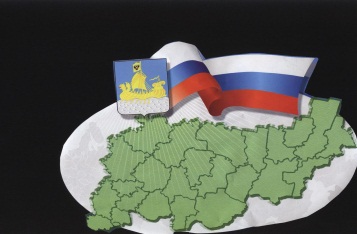                                                           ИНФОРМАЦИОННЫЙ БЮЛЛЕТЕНЬСодержаниеРешение Совета депутатов Сандогорского сельского поселения от 30.09.2019 г. № 160 «О внесении изменений и дополнений в решение Совета депутатов «О бюджете МО Сандогорское сельское поселение на 2019 год от 29.12.2018 г. № 129 (ред. от 31.01.2019г. № 132, от 28.02.2019г. № 136, от 29.03.2019 № 139, от 31.05.2019 г. №146,  от 28.06.2019 г. №148, от 31.07.2019 г. № 154)»…………………………………………………………………………………………….1Решение Совета депутатов Сандогорского сельского поселения от 30.09.2019 г. № 161 «О внесении изменений в постановление администрации Сандогорского сельского поселения от 01.07.2008 года № 12/1 «О платных услугах, предоставляемых населению муниципальными учреждениями культуры Сандогорского сельского поселения, финансируемыми из местного бюджета»…………………………………………………………………………………....8Решение Совета депутатов Сандогорского сельского поселения от 30.09.2019 №162 «Об утверждении плана мероприятий по организации ярмарки «Гастрономический фестиваль «Клюквенный сок» и продажи товаров на ней на территории Сандогорского сельского поселения Костромского муниципального района Костромской области………………………………………………………………………………………………………………………….9Решение Совета депутатов Сандогорского сельского поселения от 30.09.2019 г. № 163 «Об утверждении Положения о порядке организации и проведения ярмарок на территории Сандогорского сельского поселения Костромского муниципального района Костромской области»…………………………………………………………..11Постановление администрации Сандогорского сельского поселения от 27.09.2019г. № 38 «О проведении открытого конкурса по отбору управляющей организации для управления многоквартирными домами»……………15*****СОВЕТ ДЕПУТАТОВ САНДОГОРСКОГО СЕЛЬСКОГО ПОСЕЛЕНИЯКОСТРОМСКОГО МУНИЦИПАЛЬНОГО РАЙОНА КОСТРОМСКОЙ ОБЛАСТИтретий созывРЕШЕНИЕот 30.09.2019 года  № 160                                                                       с. СандогораО внесении изменений и дополнений в решение Совета депутатов«О бюджете муниципального образования Сандогорское сельскоепоселение на 2019 год» от 29.12.2018 г. № 129 (ред. от 31.01.2019г.№ 132, от 28.02.2019г. № 136, от 29.03.2019 № 139, от 30.04.2019 № 144, от 31.05.2019 № 146, от 28.06.2019 № 148, от 31.07.2019 № 154 )	Рассмотрев бюджет Сандогорского сельского поселения на 2019 год, Совет депутатов муниципального образования Сандогорское сельское поселение	РЕШИЛ: 1. Внести в решение Совета депутатов муниципального образования Сандогорское сельское поселение № 129 от 29 декабря 2018 года «О бюджете муниципального образования Сандогорское сельское поселение на 2019 год», в редакции от 31.01.2019г. №132, от 28.02.2019г. № 136, от 29.03.2019 № 139, от 30.04.2019 №144, от 31.05.2019 №146, от 28.06.2019 №148, от 31.07.2019 №154 следующие изменения:п.1 Решения изложить в следующей редакции:«Утвердить бюджет муниципального образования Сандогорское сельское поселение Костромского муниципального района Костромской области на 2019 год» по доходам в сумме 42 317 596,00 руб., в том числе: объем налоговых доходов в сумме 4 396 951,00руб.,  объем неналоговых доходов в сумме 364 460,00 руб., объем безвозмездных поступлений от других бюджетов бюджетной системы Российской Федерации в сумме 37 556 185,00 руб., и расходам в сумме 42 545 225,00 руб.п.2 Решения изложить в следующей редакции:«Утвердить дефицит бюджета . в сумме 227 629,00 руб.».2. Приложение № 3 «Объем поступления доходов в бюджет Сандогорского сельского поселения на 2018 год», Приложение № 4 «Ведомственная структура, распределение бюджетных ассигнований по разделам, подразделам, целевым статьям и видам расходов классификации расходов бюджета Сандогорского сельского поселения на 2019 год», Приложение №6 «Источники финансирования дефицита Сандогорского сельского поселения Костромского муниципального района Костромской области на 2019 год» изложить в новой редакции.3. Настоящее решение вступает в силу с момента его опубликования.Председатель Совета депутатов, глава муниципального образования Сандогорское сельское поселение                                                     А.А. НургазизовПриложение № 6 к решению Совета депутатов Сандогорского сельского поселения от 30.09.2019 г.  № 160Источники финансирования дефицита Сандогорского сельского поселения Костромского муниципального района Костромской области на 2019 год*****СОВЕТ ДЕПУТАТОВ САНДОГОРСКОГО СЕЛЬСКОГО ПОСЕЛЕНИЯКОСТРОМСКОГО МУНИЦИПАЛЬНОГО РАЙОНА КОСТРОМСКОЙ ОБЛАСТИтретий созывРЕШЕНИЕот 30.09.2019 года  № 161                                                                       с. СандогораО внесении изменений в Постановление  администрации Сандогорского сельского поселения от 01.07.2008 года № 12/1 «О платных услугах, предоставляемыхнаселению муниципальными учреждениями культуры Сандогорского сельского поселения, финансируемыми  из местного бюджета»В целях упорядочения практики предоставления платных услуг населению муниципальными учреждениями культуры Сандогорского сельского поселения, финансируемыми из местного бюджета, Совет депутатов Сандогорского сельского поселения Костромского муниципального района Костромской области	 РЕШИЛ:  1. Внести в Постановление администрации Сандогорского сельского поселения Костромского муниципального района Костромской области от 01 июля 2008 года № 12/1 «О платных услугах, предоставляемых населению муниципальными учреждениями культуры Сандогорского сельского поселения, финансируемых из местного бюджета» следующие изменения:Приложение № 2 «Перечень платных услуг, предоставляемых населению муниципальными учреждениями культуры, финансируемых из местного бюджета» изложить в новой редакции.2. Опубликовать настоящее решение в информационном бюллетене «Депутатский вестник».3. Настоящее решение вступает в силу со дня его официального опубликованияПредседатель Совета депутатов, Глава Сандогорского сельского поселенияКостромского муниципального районаКостромской области                                          	                                 А.А.Нургазизов                                                                                  Приложение № 2                                                                                   к решению Совета депутатов                                                                                  Сандогорского сельского поселения                                                                                  от  30.09.2019 г № 161                     Перечень платных услуг,предоставляемых населению муниципальными учреждениями культуры Сандогорского сельского поселения, финансируемыми из бюджета поселения.*****СОВЕТ ДЕПУТАТОВ САНДОГОРСКОГО СЕЛЬСКОГО ПОСЕЛЕНИЯКОСТРОМСКОГО МУНИЦИПАЛЬНОГО РАЙОНА КОСТРОМСКОЙ ОБЛАСТИтретий созывРЕШЕНИЕот 30.09.2019 года  № 162                                                                       с. Сандогора	В соответствии с Федеральным законом «Об основах государственного регулирования торговой деятельности в Российской Федерации» от 28.12.2009 № 381-ФЗ, руководствуясь Уставом Сандогорского сельского поселения  Костромского муниципального района Костромской области, Совет депутатов Сандогорского сельского поселения Костромского муниципального района Костромской области 	РЕШИЛ:1. Утвердить план мероприятий по организации ярмарки «Гастрономический фестиваль «Клюквенный сок» и продажу товаров на ней в местах проведения ярмарки, утвержденных решением Совета депутатов Сандогорского сельского поселения Костромского муниципального района Костромской области согласно Приложению № 1 к настоящему решению.2. МКУК Мисковский дом культуры Сандогорского сельского поселения Костромского муниципального района Костромской области обеспечить санитарную уборку территории ярмарок в процессе работы ярмарок и после их окончания.3. Разместить настоящее решение на официальном сайте Администрации Сандогорского сельского поселения Костромского муниципального района Костромской области и в информационном бюллетене «Депутатский вестник».4. Настоящее решение вступает в силу со дня его официального опубликования и применяется к правоотношениям, возникающим с 30.09.2019 г.Председатель Совета депутатов,Глава Сандогорского сельского поселенияКостромского муниципального районаКостромской области                                                                            А.А. НургазизовПриложение № 1
к Решению Совета депутатов
Сандогорского сельского поселенияКостромского муниципального района Костромской области
от « 30 » сентября 2019 года № 162ПЛАН МЕРОПРИЯТИЙпо организации ярмарки «Гастрономический фестиваль«Клюквенный сок» и продажи товаров на ней1. Специализации ярмарки:- реализация продовольственных товаров и сельскохозяйственной продукции, за исключением посадочного материала (саженцы плодово-ягодных, овощных и цветочных культур);- реализация продовольственных товаров и сельскохозяйственной продукции собственного производства, произведенных на территории Сандогорского сельского поселения Костромского муниципального района Костромской области, за исключением бахчевых культур и посадочного материала (саженцы плодово-ягодных, овощных и цветочных культур);- реализация посадочного материала и садового инвентаря.2. Наименование организатора ярмарки: Муниципальное казенное учреждение культуры Мисковский Дом культуры Сандогорского сельского поселения Костромского муниципального района Костромской области.Цель организации ярмарки: реализация Гастрономического фестиваля «Клюквенный сок»Режим работы ярмарки:
         с 05 октября по 05 октября 2019 года;
         с 09.00 часов до 18.00 часов.2. Схема размещения участников ярмарки: участники ярмарки размещаются в следующих местах проведения ярмарки: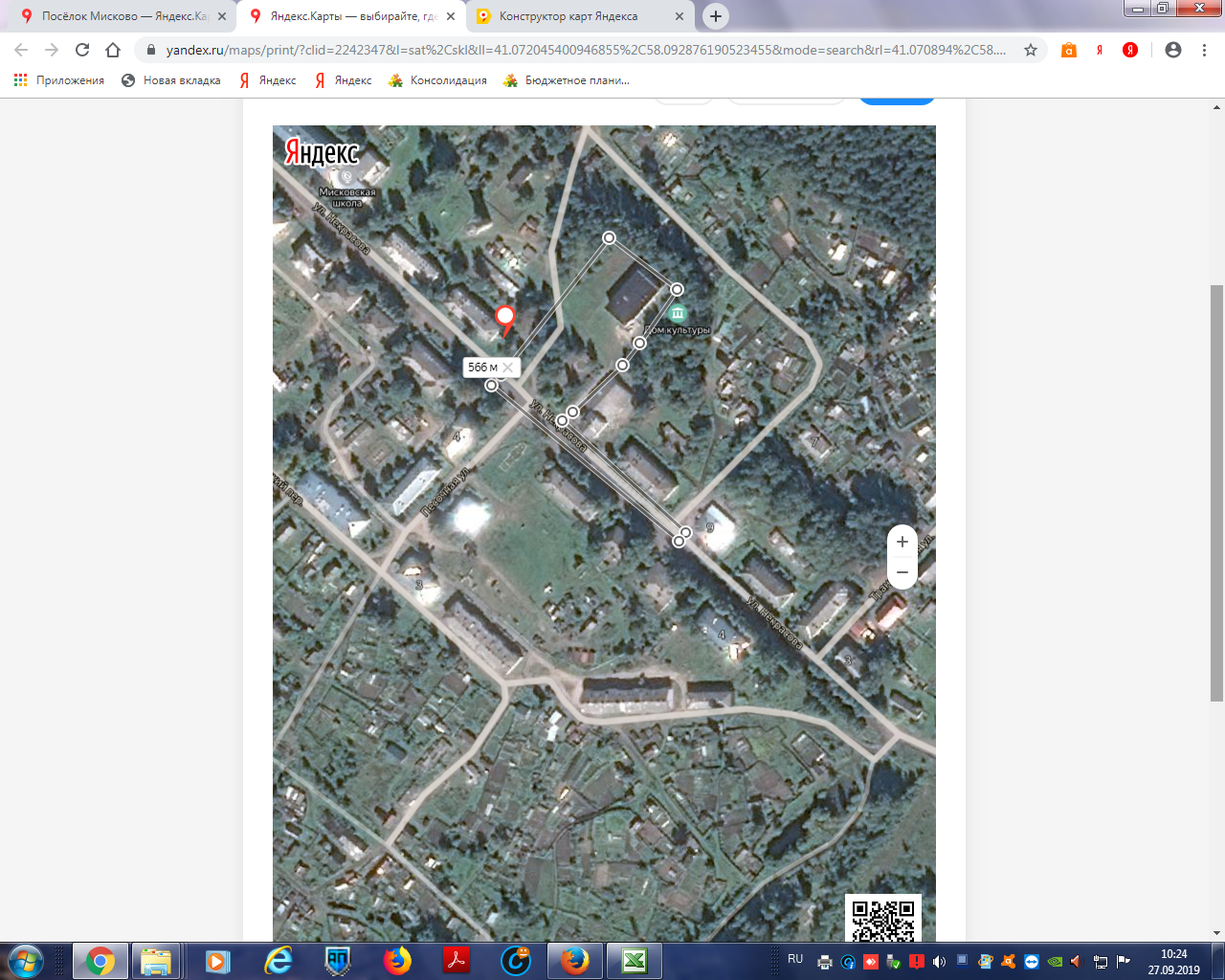 Земельный участок находится по адресу: Костромская область, Костромской район, п. Мисково, ул. Некрасова, с общей площадью 2500 м23. Порядок предоставления мест на ярмарке:3.1. Торговые места на ярмарке предоставляются юридическим лицам, индивидуальным предпринимателям, зарегистрированным в порядке, установленном законодательством Российской Федерации и гражданам (в том числе гражданам, ведущим крестьянские (фермерские) хозяйства, личные подсобные хозяйства или занимающихся садоводством, огородничеством, животноводством).Торговые места не предоставляются лицам, в отношении которых было неоднократно (не менее двух раз) установлено нарушение:- правил продажи отдельных видов товаров и законодательства о защите прав потребителей;3.2. Участники ярмарки осуществляют торговлю на основании заявки на организацию в ярмарке, в котором должны быть указаны:- наименование и организационно-правовая форма заявителя;
- вид реализуемого товара в соответствии со специализацией ярмарки;- другое.3.3. Продажа товаров на ярмарке осуществляется при наличии документов, подтверждающих в соответствии с законодательством легальность производства и оборота, качество и безопасность товаров для юридических лиц, индивидуальных предпринимателей и граждан, ведущих крестьянские (фермерские хозяйства), личные подсобные хозяйства.3.4. Продавцы, осуществляющие продажу товаров на ярмарке, обязаны иметь:- медицинскую книжку установленного образца с данными медицинских обследований работников (продавцов) юридических лиц и индивидуальных предпринимателей (при реализации пищевых продуктов);
- документ, удостоверяющий личность, для граждан (в том числе ведущих крестьянские (фермерские) хозяйства, личные подсобные хозяйства или занимающихся садоводством, огородничеством, животноводством).*****СОВЕТ ДЕПУТАТОВ САНДОГОРСКОГО СЕЛЬСКОГО ПОСЕЛЕНИЯКОСТРОМСКОГО МУНИЦИПАЛЬНОГО РАЙОНА КОСТРОМСКОЙ ОБЛАСТИтретий созывРЕШЕНИЕот 30.09.2019 года  № 163                                                                           с. Сандогора	В соответствии с Федеральным законом от 28 декабря 2009 года N 381-ФЗ «Об основах государственного регулирования торговой деятельности в Российской Федерации", Федеральным законом от 06.10.2003 N 131-ФЗ «Об общих принципах организации местного самоуправления в Российской Федерации», руководствуясь Уставом Сандогорского сельского поселения, Совет депутатов Сандогорского сельского поселения Костромского муниципального района Костромской области	 РЕШИЛ: 1. Утвердить Положение о порядке организации и проведения ярмарок на территории Сандогорского сельского поселения Костромского муниципального района Костромской области (Приложение № 1).2. Разместить настоящее решение на официальном сайте Администрации Сандогорского сельского поселения и в информационном бюллетене «Депутатский вестник».3. Настоящее решение вступает в силу со дня его официального опубликования и применяется к правоотношениям, возникающим с « 30 » сентября 2019 г.Председатель Совета депутатов,Глава Сандогорского сельского поселенияКостромского муниципального районаКостромской области                                                                             А.А. НургазизовПриложение № 1к Решению Совета депутатов Сандогорского сельского поселения от 30.09.2019 г. № 163Положение о порядке организации и проведения ярмарокна территории Сандогорского сельского поселенияКостромского муниципального района Костромской области1. ОБЩИЕ ПОЛОЖЕНИЯ1.1. Данное Положение разработано в соответствии с Федеральным законом от 28 декабря 2009 года № 381-ФЗ «Об основах государственного регулирования торговой деятельности в Российской Федерации", Федеральным законом от 06.10.2003 № 131-ФЗ «Об общих принципах организации местного самоуправления в Российской Федерации» для использования в работе Администрацией сельского поселения Веселевское во время принятия решений о размещении ярмарок на территории сельского поселения Веселевское, с целью развития предпринимательской деятельности и поддержания товаропроизводителей и субъектов малого и среднего предпринимательства.1.2. В данном Положении приведенные ниже термины употребляются в следующем значении:Ярмарка - мероприятие, непосредственно связанное с розничной или оптовой торговлей, которая проводится регулярно в определенном месте и в определенный срок.Ярмарки подразделяются на:- сезонные - проведение которых приурочено к сезонному периоду года;- праздничные - проведение которых приурочено к праздничным дням;- ярмарки-выставки - целью которых является демонстрация и реализация товаропроизводителями и поставщиками услуг товаров и услуг собственного производства;- по видам товаров, реализуемых на ярмарках - сельскохозяйственные, продовольственные, специализированные, универсальные;- иные типы ярмарок.Место проведения ярмарки - установленное организатором место проведения ярмарки, с учетом требований органов архитектуры.Организатор ярмарки - Администрация Сандогорского сельского поселения Костромского муниципального района Костромской области, юридическое лицо, индивидуальный предприниматель.Торговое место - торговая площадь на ярмарке, отведенная в установленном порядке для осуществления деятельности по продаже товаров (выполнению работ, оказанию услуг).Участник ярмарки (продавец) - субъект хозяйственной деятельности физическое или юридическое лицо, гражданин, которому в установленном порядке предоставлено торговое место на ярмарке и который участвует в её деятельности путем осуществления продажи товаров (выполнению работ, оказанию услуг) или в иных формах.2. ПОРЯДОК ОРГАНИЗАЦИИ И ПРОВЕДЕНИЯ ЯРМАРОК2.1. Место проведения ярмарок по адресу: Костромская область, Костромской район, п. Мисково, ул. Некрасова.2.2. Решение о проведении ярмарки принимается организатором ярмарки.2.3. В случае если организатором ярмарки является Администрация Сандогорского сельского поселения Костромского муниципального района Костромской области, решение о проведении ярмарки принимается правовым актом Администрация Сандогорского сельского поселения Костромского муниципального района Костромской области.В правовом акте указываются:- наименование и юридический адрес организатора ярмарки;- цель организации ярмарки;- место и сроки проведения ярмарки;- тип ярмарки;- ассортимент реализуемых на ярмарке товаров (выполнения работ, оказания услуг);- количество мест для продажи товаров (выполнения работ, оказания услуг) на ярмарке, предоставляемых юридическим лицам, индивидуальным предпринимателям, а также гражданам (в том числе гражданам, ведущим крестьянские (фермерские) хозяйства, личные подсобные хозяйства или занимающимся садоводством, огородничеством, животноводством) в случае организации сельскохозяйственных, продовольственных и универсальных ярмарок.2.4. В случае если организатором ярмарки является юридическое лицо или индивидуальный предприниматель, заявление о проведении ярмарки по форме, утвержденной настоящим положением (приложение 1), направляется в Администрация Сандогорского сельского поселения Костромского муниципального района Костромской области не позднее чем за тридцать календарных дней до начала проведения ярмарки.2.5. Администрация Сандогорского сельского поселения Костромского муниципального района Костромской области рассматривает заявление о проведении ярмарки в течение семи календарных дней со дня его поступления.2.6. По итогам рассмотрения Администрация Сандогорского сельского поселения Костромского муниципального района Костромской области отказывает в проведении ярмарки в случаях, если:- организатором не соблюдены порядок и сроки подачи заявления о проведении ярмарки;- проведение ярмарки совпадает по времени и месту проведения с другой ярмаркой, иным массовым мероприятием, заявление о проведении, которого подано ранее;- место проведения ярмарки не соответствует градостроительному зонированию территории Сандогорского сельского поселения, целевому назначению и разрешенному использованию земельного участка.2.7. Продажа товаров (выполнение работ, оказание услуг) на ярмарках осуществляется при наличии у продавцов:- документов, подтверждающих качество и безопасность продукции;- личной медицинской книжки и санитарной одежды;- сведений об участнике ярмарки:· для юридических лиц и индивидуальных предпринимателей - копии свидетельства о постановке на учет в налоговом органе;· для физических лиц - паспорта или иного документа, удостоверяющего личность.2.8. По типу ярмарки подразделяются на специализированные (по продаже продовольственных товаров, непродовольственных товаров) и универсальные.2.9. Организатор ярмарки:разрабатывает и утверждает план мероприятий по организации ярмарки и продажи товаров (выполнения работ, оказания услуг) на ней;- определяет порядок организации и режим работы ярмарки;- разрабатывает схему размещения мест для продажи товаров (выполнения работ, оказания услуг);- определяет порядок предоставления мест для продажи товаров (выполнения работ, оказания услуг).2.10. Предоставление мест для продажи товаров (выполнения работ, оказания услуг) осуществляется организатором ярмарки на основе схемы размещения мест для продажи товаров (выполнения работ, оказания услуг) на ярмарке в порядке, определенном организатором ярмарки.2.11. Схема размещения мест для продажи товаров (выполнения работ, оказания услуг) на ярмарке должна предусматривать торговые зоны для реализации различных групп товаров, таких как: продовольственные, непродовольственные, сельскохозяйственная продукция, в зависимости от типа ярмарки.При формировании и утверждении схемы размещения мест для продажи товаров (выполнения работ, оказания услуг) на ярмарках, где осуществляется продажа сельскохозяйственной продукции, должны быть предусмотрены места для продажи товаров (выполнения работ, оказания услуг), для реализации сельскохозяйственной продукции, не прошедшей промышленную переработку, а также с автотранспортных средств.2.12. Торговля на ярмарке осуществляется с мест для продажи товаров (выполнения работ, оказания услуг) в соответствии с требованиями санитарных норм и правил, правил продажи отдельных видов товаров (выполнения работ, оказания услуг) и другими требованиями, установленными действующим законодательством Российской Федерации.2.13. Место для продажи товаров (выполнения работ, оказания услуг) предоставляется юридическим лицам, индивидуальным предпринимателям, а также гражданам (в том числе гражданам, ведущим крестьянское (фермерское) хозяйство, личное подсобное хозяйство или занимающимся садоводством, огородничеством и животноводством) в порядке, определенном организатором ярмарки, и на срок проведения ярмарки.2.14. Организатору ярмарки запрещается создавать неравные условия для участников ярмарки при распределении мест для продажи товаров (выполнения работ, оказания услуг), а также отказывать в предоставлении места для продажи товаров (выполнения работ, оказания услуг) без обоснования причин отказа.2.15. Размер платы за предоставление оборудованных мест для продажи товаров (выполнения работ, оказания услуг) на ярмарке, а также за оказание услуг, связанных с обеспечением торговли (уборка территории, проведение ветеринарно-санитарной экспертизы и другие услуги), определяется организатором ярмарки с учетом необходимости компенсации затрат на организацию ярмарки и продажи товаров (выполнения работ, оказания услуг) на ней.При взимании платы за место для продажи товаров (выполнения работ, оказания услуг) наличными денежными средствами организатор ярмарки обязан выдать участнику ярмарки кассовый чек или бланк строгой отчетности, свидетельствующий об оплате.3. ТРЕБОВАНИЯ К ОСУЩЕСТВЛЕНИЮ ДЕЯТЕЛЬНОСТИ ПО ПРОДАЖЕ ТОВАРОВ НА ЯРМАРКЕ3.1. При организации работы ярмарки необходимо руководствоваться требованиями действующего законодательства, регулирующими торговую деятельность.3.3. Реализуемые на ярмарке товары должны быть снабжены ценниками.3.4. Рабочее место продавца должно быть надлежащим образом оборудовано, иметь площадку для выкладки продукции.4. ОТВЕТСТВЕННОСТЬ И КОНТРОЛЬ4.1. Организатор ярмарки несет ответственность за ее организацию и проведение. Контроль за соблюдением порядка организации и проведения ярмарок осуществляют Организатор ярмарки и контролирующие организации в границах их компетенции в соответствии с законодательством.
Приложение № 1
к Положению о порядке организации и проведения ярмарок на территории Сандогорского сельского поселения Костромского муниципального района Костромской областиЗаявление на организацию ярмарки
Организатор ярмарки ___________________________________________________
______________________________________________________________________________________________________________________________________________(фамилия, имя и отчество (в случае если имеется) индивидуального
______________________________________________________________________________________________________________________________________________предпринимателя или полное и сокращенное (в случае если имеется)______________________________________________________________________________________________________________________________________________,наименование юридического лица, в том числе его фирменное наименованиеорганизационно-правовая форма _______________________________________________________________________,(для юридического лица)юридический адрес _______________________________________________________________________,место нахождения _______________________________________________________________________,государственный регистрационный номер записи о создании юридического лицаили о государственной регистрации индивидуального предпринимателя и данныхдокумента, подтверждающего факт внесения сведений о юридическом лице вЕдиный государственный реестр юридических лиц или об индивидуальномпредпринимателе в Единый государственный реестр индивидуальногопредпринимателя ______________________________________________________________________________________________________________________________________________,идентификационный номер налогоплательщика и данные документа о постановкезаявителя на учет в налоговом органе _____________________________________________________________________________________________________________,цель организации ярмарки _______________________________________________________________________,место и сроки проведения ярмарки _______________________________________________________________________,тип ярмарки _______________________________________________________________________,ассортимент реализуемых на ярмарке товаров _______________________________,
______________________________________________________________________________________________________________________________________________,количество торговых мест на ярмарке, предоставляемых юридическим лицам,индивидуальным предпринимателям, а также гражданам (в том числе гражданам,ведущим крестьянские (фермерские) хозяйства, личные подсобные хозяйства илизанимающимся садоводством, огородничеством, животноводством) в случаеорганизации сельскохозяйственных, продовольственных и универсальныхярмарок) _________________________________________________________________.*****АДМИНИСТРАЦИЯ САНДОГОРСКОГО СЕЛЬСКОГО ПОСЕЛЕНИЯКОСТРОМСКОГО МУНИЦИПАЛЬНОГО РАЙОНА КОСТРОМСКОЙ ОБЛАСТИП О С Т А Н О В Л Е Н И Еот 27 сентября 2019 года № 38                                                                                    с. Сандогора	В соответствии с ч. 4 ст. 161 Жилищного кодекса РФ, п. 37 Постановления Правительства Российской Федерации от 06.02.2006 № 75 "О порядке проведения органом местного самоуправления открытого конкурса по отбору управляющей организации для управления многоквартирным домом", руководствуясь Федеральным законом от 06 октября 2003 г. № 131 – ФЗ «Об общих принципах организации местного самоуправления»	Администрация ПОСТАНОВЛЯЕТ:Отменить Постановление от 31 июля 2019 года № 28  « О проведении открытого конкурса по отбору управляющей организации для управления многоквартирным домом»Провести открытый конкурс по отбору управляющей организации для управления многоквартирными домами, расположенными по адресам: Костромская область, Костромской район, Сандогорское сельское поселение, с. Сандогора, ул. Молодежная, дом: 1, 2, 3, 4, 5, 6; Костромская область, Костромской район, Сандогорское сельское поселение п. Мисково, ул. Некрасова, дом: 4, 5, 7, 8, 12, 13, 15, 16, 18; ул. Пушкина, дом: 1, 1а, 1б; ул. Песочная, дом: 2, 3, 4, 5; пер. Школьный, дом: 1, 2.       3.	Уполномоченным органом по проведению открытого конкурса определить администрацию Сандогорского сельского поселения.       4. Создать и утвердить состав конкурсной комиссии по проведению открытого конкурса по выбору управляющих компаний (приложение №1). 5. Утвердить Положение о комиссии по проведению открытого конкурса по выбору управляющей организации для управления многоквартирными домами (приложение № 2).      6. Утвердить конкурсную документацию по проведению открытого конкурса по выбору управляющих компаний (приложение №3).       7. Разместить извещение и конкурсную документацию о проведении открытого конкурса по выбору управляющей компании в информационном бюллетени Сандогорского сельского поселения «Депутатский вестник»,  на официальных сайтах: www.torgi.gov.ru, и администрации Сандогорского сельского поселения в сети Интернет.      8. Разместить полный текст постановления о проведении открытого конкурса по выбору управляющей компании в информационном бюллетени Сандогорского сельского поселения «Депутатский вестник» на официальном сайте администрации Сандогорского сельского поселения.       9. Разместить информацию о результатах проведения открытого конкурса по выбору управляющий компании в  информационном бюллетени Сандогорского сельского поселения «Депутатский вестник»  и на официальном сайте сети Интернет www.torgi.gov.ru., и на официальном сайте администрации Сандогорского сельского поселения.       10. Настоящее постановление вступает в силу после его обнародования на официальном Интернет сайте www.torgi.gov.ru.       11. Контроль за исполнением настоящего постановления оставляю за собой.Глава СандогорскогоСельского поселения                                                                            А.А.Нургазизов        Приложение № 1к постановлению администрации Сандогорского сельского поселения от «30»сентября 2019 г. № 38Комиссияпо проведению открытого конкурса по выбору управляющей организации для управления многоквартирными домамиСостав комиссии:Нургазизов А.А. – Глава	Администрации Сандогорского сельского поселения, председатель комиссии;Набиев Н.А. – ведущий специалист по управлению имуществом и землепользованию, заместитель председателя комиссии;Рабцевич С.Н. – ведущий специалист Администрации Сандогорского сельского поселения, секретарь комиссии;Члены комиссии:Кузнецов Е.Г. – депутат сельского совета (с согласия);Бакалкин А.П. – депутат сельского совета (с согласия);Набатова О.Н. – депутат сельского совета (с согласия);          Приложение  №2 к постановлению администрации Сандогорского сельского поселения от «30»сентября 2019г. № 38Положение о комиссиипо проведению открытого конкурса по выбору управляющей организации для управления многоквартирными домами1. Настоящее Положение определяет работу конкурсной комиссии по проведению открытого конкурса по выбору управляющей организации	для управления	многоквартирными	домами	муниципального	образования «Сандогорского сельского поселения Костромского муниципального района Костромской области» (далее - Комиссия).2. Комиссия создана для проведения открытого конкурса по выбору управляющей	организации	для	управления	многоквартирными	домами муниципального образования «Сандогорского сельского поселения Костромского муниципального района Костромской области».3. Комиссия в своей деятельности руководствуется Жилищным кодексом Российской Федерации, постановлением Правительства Российской Федерации от 6 февраля 2006 г. N 75 «О порядке проведения органом местного самоуправления открытого конкурса по отбору управляющей организации для управления многоквартирным домом», настоящим Положением.4. Конкурсная комиссия рассматривает заявки на участие в конкурсе и проводит конкурс.5. Руководство работой конкурсной комиссии осуществляет председатель конкурсной комиссии, а в его отсутствие - заместитель конкурсной комиссии.6. Основной формой работы Комиссии является заседание. Члены комиссии должны быть своевременно уведомлены о месте, дате и времени проведения заседания комиссии секретарем Комиссии.7. Конкурсная комиссия правомочна, если на заседании присутствуют более 50 процентов общего числа ее членов. Каждый член конкурсной комиссии имеет 1 голос.8. Решения конкурсной комиссии принимаются простым большинством голосов членов конкурсной комиссии, принявших участие в ее заседании. При равенстве голосов решение принимается председателем конкурсной комиссии.9. Решения конкурсной комиссии в день их принятия оформляются протоколами, которые подписывают члены конкурсной комиссии, принявшие участие в заседании. Не допускаются заполнение протоколов карандашом и внесение в них исправлений.10. На заседаниях конкурсной комиссии могут присутствовать представители ассоциаций (союзов) товариществ собственников жилья, жилищных, жилищно-строительных кооперативов или иных специализированных потребительских кооперативов, ассоциаций собственников помещений в многоквартирных домах, действующих	на	территории	субъекта	Российской	Федерации,	а	также представители общественных объединений потребителей (их ассоциаций, союзов), действующих на территории субъекта Российской Федерации. Полномочия указанных представителей подтверждаются документально11. На заседаниях конкурсной комиссии могут присутствовать претенденты, участники конкурса или их представители, а также представители средств массовой информацииПриложение № 3УТВЕРЖДЕНО:Постановлением администрации Сандогорского сельского поселения от 30 сентября 2019г. № 38КОНКУРСНАЯ ДОКУМЕНТАЦИЯпо проведению открытого конкурса по отборууправляющей организации для управления многоквартирным домомна территории Сандогорского сельского поселения( далее – Конкурсная документация)Организатор конкурса: Администрация Сандогорского сельского поселенияс. Сандогора2019г.1. Общие положения1.1.	Настоящая конкурсная документация разработана в соответствии со статьей 161 Жилищного кодекса Российской Федерации, Постановлением Правительства Российской Федерации от 6 февраля 2006 года № 75 «О порядке проведения органом местного самоуправления открытого конкурса по отбору управляющей организации для управления многоквартирным домом» и устанавливает порядок организации и проведения открытого конкурса по отбору управляющей организации на территории муниципального образования Сандогорского сельское поселение Костромского района Костромской области (далее – конкурс).1.2. Организатором конкурса является администрация Сандогорского сельского поселения.	1.3.	Предметом конкурса является право заключения договора управления многоквартирными домами, расположенными по адресам: Костромская область, Костромской район, Сандогорское сельское поселение, с. Сандогора, ул. Молодежная, дом: 1,2,3,4,5,6; Костромская область, Костромской район, Сандогорское сельское поселение, п. Мисково, ул. Некрасова, дом: 4,5,7,8,12,13,15,16,18; ул. Пушкина, дом: 1, 1а, 1б; ул. Песочная, дом: 2,3,4,5; пер. Школьный, дом: 1, 2. (далее – многоквартирные дома).	1.4.	Объект конкурса - общее имущество собственников помещений в многоквартирном доме, на право управления которыми, проводится конкурс.	1.5.	Участник конкурса - претендент, допущенный комиссией к участию в конкурсе.	1.6. Претендент  - любое юридическое лицо независимо от организационно-правовой формы или индивидуальный предприниматель, представившие заявку на участие в конкурсе.            1.7. Размер платы за содержание и ремонт жилого помещения - плата, включающая в себя плату за работы и услуги по управлению многоквартирным домом, содержанию, текущему и капитальному ремонту общего имущества собственников помещений в многоквартирном доме, установленная из расчета 1 кв. метра общей площади жилого помещения. Размер платы за содержание и ремонт жилого помещения устанавливается одинаковым для собственников жилых и нежилых помещений в многоквартирном доме.           1.8. Управляющая организация - юридическое лицо независимо от организационно-правовой формы или индивидуальный предприниматель, которые осуществляют управление многоквартирным домом на основании результатов конкурса.	1.9.	Конкурсная документация предоставляется на основании заявления любого заинтересованного лица, поданного в письменной форме, в течение 2 рабочих дней с даты получения заявления в порядке, указанном в извещении о проведении конкурса, размещенном на сайте www.torgi.gov.ru (далее – официальный сайт).  1.10. В качестве обеспечения заявки на участие в конкурсе претендент вносит средства на расчетный счет - Получатель: УФК по  Костромской области (Администрация Сандогорского сельского поселения, л.с. 05413001420, ИНН 4414010787,  КПП 441401001Расчетный счет 40302810034693000024 ОТДЕЛЕНИЕ КОСТРОМА, г. КостромаБИК 043469001, ОКТМО  34614432             Размер обеспечения заявки на участие в конкурсе составляет 5 процентов размера платы за содержание и ремонт жилого помещения, умноженного на общую площадь жилых и нежилых помещений (за исключением помещений общего пользования) в многоквартирных домах, объекты конкурса которых объединены в один лот.             1.11. Обеспечение исполнения обязательств.              1.11.1. Размер обеспечения исполнения обязательств устанавливается организатором конкурса и не может быть менее одной второй и более трех четвертей цены договора управления многоквартирным домом, подлежащей уплате собственниками помещений в многоквартирном доме и лицами, принявшими помещения, в течение месяца. Размер обеспечения исполнения обязательств рассчитывается по формуле: Ооу  =К х (Рои  + Р ку),         где:         Ооу- размер обеспечения исполнения обязательств;          К - коэффициент, установленный организатором конкурса в пределах от 0,5 до 0,75;          Рон - размер ежемесячной платы за содержание и ремонт общего имущества, указанный в извещении о проведении конкурса, умноженный на общую площадь жилых и нежилых помещений (за исключением помещений общего пользования) в многоквартирном доме;          Рку - размер ежемесячной платы за коммунальные услуги, рассчитанный исходя из среднемесячных объемов потребления ресурсов (холодная и горячая вода, сетевой газ, электрическая и тепловая энергия) за предыдущий календарный год, а в случае отсутствия таких сведений - исходя из нормативов потребления соответствующих коммунальных услуг, утвержденных в порядке, установленном Жилищным кодексом Российской Федерации, площади жилых помещений и тарифов на товары и услуги организаций коммунального комплекса, утвержденных в соответствии с законодательством Российской Федерации.         Сумма размера обеспечения исполнения обязательств указана в приложении № 9 к настоящей конкурсной документации.         1.11.2. Мерами по обеспечению исполнения обязательств могут являться страхование ответственности управляющей организации, безотзывная банковская гарантия и залог депозита. Способ обеспечения исполнения обязательств определяется управляющей организацией, с которой заключается договор управления многоквартирным домом.          Обеспечение исполнение обязательств по уплате управляющей организацией собственникам помещений в многоквартирном доме и лицам, принявшим помещения, средств, причитающихся им в возмещение убытков и (или) в качестве неустойки (штрафа, пеней) вследствие неисполнения, просрочки исполнения или иного ненадлежащего исполнения обязательств по договорам управления многоквартирным домом, в возмещение вреда, причиненного общему имуществу, предоставляется в пользу собственников помещений в многоквартирном доме и лиц, принявших помещения, а обеспечение исполнения обязательств по оплате управляющей организацией ресурсов ресурсоснабжающих организаций - в пользу соответствующих ресурсоснабжающих организаций. Лица, в пользу которых предоставляется обеспечение исполнения обязательств, вправе предъявлять требования по надлежащему исполнению обязательств за счет средств обеспечения. В случае реализации обеспечения исполнения обязательств управляющая организация обязана гарантировать его ежемесячное возобновление. Указанное требование подлежит отражению в договорах управления многоквартирным домом и в договорах ресурсоснабжения и приема (сброса) сточных вод в качестве существенного условия этих договоров.             1.12. Извещение о проведении конкурса (приложение № 8 к настоящей конкурсной документации)   размещается организатором конкурса на официальном сайте не менее чем за 30 дней до даты окончания срока подачи заявок на участие в конкурсе.            1.13. Не позднее чем за 25 дней до даты начала процедуры вскрытия конвертов с заявками на участие в конкурсе организатор конкурса обязан уведомить  о дате проведения конкурса:             1.13.1. всех собственников помещений в многоквартирном доме (многоквартирных домах) путем размещения сообщения в местах, удобных для ознакомления собственниками помещений в многоквартирном доме, - на досках объявлений, размещенных во всех подъездах многоквартирного дома или в пределах земельного участка, на котором расположен многоквартирный дом, а также путем размещения сообщения о проведении конкурса на официальном сайте;           1.13.2. всех лиц, принявших от застройщика (лица, обеспечивающего строительство многоквартирного дома) после выдачи ему разрешения на ввод многоквартирного дома в эксплуатацию помещения в этом доме по передаточному акту или иному документу о передаче (далее - лица, принявшие помещения), в случае, указанном в части 13 статьи 161 Жилищного кодекса Российской Федерации, путем размещения сообщения в местах, удобных для ознакомления лицами, принявшими помещения, - на досках объявлений, размещенных во всех подъездах многоквартирного дома или в пределах земельного участка, на котором расположен многоквартирный дом, а также путем размещения сообщения о проведении конкурса на официальном сайте.2. Требования к участникам  конкурса	2.1. При проведении конкурса устанавливаются следующие требования к претендентам:           2.1.1. соответствие претендентов установленным федеральными законами требованиям к лицам, осуществляющим выполнение работ, оказание услуг, предусмотренных договором управления многоквартирным домом;          2.1.2. в отношении претендента не проводится процедура банкротства либо в отношении претендента - юридического лица не проводится процедура ликвидации;          2.1.3. деятельность претендента не приостановлена в порядке, предусмотренном Кодексом Российской Федерации об административных правонарушениях;          2.1.4. отсутствие у претендента задолженности по налогам, сборам и иным обязательным платежам в бюджеты любого уровня или государственные внебюджетные фонды за последний завершенный отчетный период в размере свыше 25 процентов балансовой стоимости активов претендента по данным бухгалтерской отчетности за последний завершенный отчетный период. Претендент считается соответствующим установленному требованию, если он обжаловал наличие указанной задолженности в соответствии с законодательством Российской Федерации и решение по такой жалобе не вступило в силу;            2.1.5. отсутствие у претендента кредиторской задолженности за последний завершенный отчетный период в размере свыше 70 процентов балансовой стоимости активов претендента по данным бухгалтерской отчетности за последний завершенный отчетный период;            2.1.6. внесение претендентом на счет, указанный в конкурсной документации, средств в качестве обеспечения заявки на участие в конкурсе. При этом претендент считается соответствующим данному требованию, если непосредственно перед началом процедуры вскрытия конвертов с заявками на участие в конкурсе средства поступили на счет, указанный в конкурсной документации.           2.2. Основаниями для отказа допуска к участию в конкурсе являются:            2.2.1. непредставление определенных разделом 6 настоящей конкурсной документации документов либо наличие в таких документах недостоверных сведений;            2.2.2. несоответствие претендента требованиям, установленным пунктом 2.1 настоящей конкурсной документации;            2.2.3. несоответствие заявки на участие в конкурсе требованиям, установленным разделом 6 настоящей конкурсной документации.3.	Разъяснение положений конкурсной документации	3.1. Любое заинтересованное лицо вправе направить в письменной форме, организатору конкурса запрос о разъяснении положений конкурсной документации. В течение двух рабочих дней со дня поступления указанного запроса организатор конкурса направляет в письменной форме разъяснения положений конкурсной документации, если указанный запрос поступил к организатору конкурса не позднее, чем за два рабочих дня до даты  окончания подачи заявок на участие в конкурсе.            3.2.	В течение одного рабочего дня со дня направления разъяснения положений конкурсной документации по запросу заинтересованного лица такое разъяснение  размещается  на официальном сайте с указанием предмета запроса, но без указания лица, от которого поступил запрос. Разъяснение положений конкурсной документации не должно изменять ее суть.Внесение изменений в конкурсную документацию          4.1. Организатор конкурса по собственной инициативе или в соответствии с запросом заинтересованного лица вправе внести изменения в конкурсную документацию не позднее чем за 15 дней до даты окончания срока подачи заявок на участие в конкурсе. В течение 2 рабочих дней с даты принятия решения о внесении изменений в конкурсную документацию такие изменения размещаются организатором конкурса на официальном сайте и направляются заказными письмами с уведомлением всем лицам, которым была предоставлена конкурсная документация.          4.2. Претенденты, руководствующиеся конкурсной документацией на официальном сайте, самостоятельно отслеживают возможные изменения, внесенные в извещение о проведение открытого конкурса и в конкурсную документацию, размещенные на официальном сайте.Основания отказа от проведения конкурса В случае если до дня проведения конкурса собственники  помещений в многоквартирном доме выбрали способ управления многоквартирным домом или реализовали решение о выборе способа управления этим домом, такой многоквартирный дом исключается из  конкурса и конкурс по данному многоквартирному дому не проводится. Отказ от проведения конкурса по иным основаниям не допускается.            5.2.  Если организатор конкурса отказался от проведения конкурса, то организатор конкурса в течение 2 рабочих дней с даты принятия такого решения обязан разместить извещение об отказе от проведения конкурса на официальном сайте. В течение 2 рабочих дней с даты принятия указанного решения организатор конкурса обязан направить или вручить под расписку всем претендентам, участникам конкурса уведомление об отказе от проведения конкурса в письменной форме, а также в форме электронных сообщений (в случае если организатору конкурса известны адреса электронной почты претендентов, участников конкурса).           5.3. Организатор конкурса возвращает претендентам, участникам конкурса средства, внесенные в качестве обеспечения заявки на участие в конкурсе, в течение 5 рабочих дней с даты принятия решения об отказе от проведения конкурса.6. Требования к содержанию и форме заявки на участие в конкурсе            6.1. Для участия в конкурсе претендент подает заявку, составленную по форме согласно приложению № 1 к настоящей конкурсной документации, заполненную в соответствии с инструкцией по заполнению заявки на участие в конкурсе (приложение № 2  к настоящей конкурсной документации) с приложением следующих документов:           6.1.1. выписка из Единого государственного реестра юридических лиц (для  юридического  лица), выписка  из  Единого  государственного реестра   индивидуальных   предпринимателей  (для  индивидуального предпринимателя).           6.1.2. документ,  подтверждающий полномочия лица на осуществление действий   от    имени   юридического   лица   или  индивидуального предпринимателя, подавших заявку на участие в конкурсе.           6.1.3.  документы,  подтверждающие  внесение  денежных  средств в качестве обеспечения заявки на участие в конкурсе. Допускается предоставление заверенных в установленном порядке копий таких документов.           6.1.4. копии  документов, подтверждающих соответствие претендента требованию,  установленным федеральными законами требованиям к лицам, осуществляющим выполнение работ, оказание услуг, предусмотренных договором управления многоквартирным домом;           6.1.5.  копия утвержденного бухгалтерского баланса за последний год. 7.	Порядок подачи заявок на участие в конкурсе              7.1.	 Заинтересованное лицо подает заявку на участие в конкурсе в письменной форме. Одно лицо вправе подать в отношении одного лота только одну заявку.	               7.2. Предоставление заявки на участие в конкурсе является согласием претендента выполнить обязательные работы и услуги за плату на содержание и ремонт мест общего пользования в многоквартирных домах, размер которой указан в извещении о проведении конкурса.              7.3. Заявка доставляется с помощью почты, курьером или лично, по адресу: 156510, Костромская обл., Костромской район, с. Сандогора, ул. Молодежная д.7.              7.4. Заявка должна быть представлена организатору конкурса в запечатанном конверте, на лицевой стороне которого указывается предмет конкурса, на участие в котором подается заявка, следующим образом: «Заявка на участие в открытом конкурсе на право заключения договора управления многоквартирными домами: лот № 1 дома расположенные по адресам: Костромская область, Костромской район, Сандогорское сельское поселение, с. Сандогора, ул. Молодежная, дом: 1,2,3,4,5,6; Костромская область, Костромской район, Сандогорское сельское поселение п. Мисково, ул. Некрасова, дом: 4,5,7,8,12,13,15,16,18; ул. Пушкина, дом: 1, 1а, 1б; ул. Песочная, дом: 2,3,4,5; пер. Школьный, дом: 1, 2, а также наименование (для юридического лица) или фамилия, имя, отчество (для индивидуального предпринимателя) и юридический адрес.               7.5. Организатор конкурса регистрирует каждую заявку, поступившую в установленный в соответствии с извещением и конкурсной документацией срок, или изменение в заявку, в Журнале регистрации заявок немедленно после ее приема уполномоченным лицом. Зарегистрированной заявке присваивается порядковый номер, соответствующий номеру очередности ее доставки. Запись регистрации заявки должна включать регистрационный номер, дату, время, способ подачи, подпись вручившего заявку (в случае вручения лично или курьером). Каждый поступивший конверт с заявкой, также маркируется путем нанесения на конверт регистрационного номера, соответствующего номеру в Журнале регистрации заявок.              7.6. По требованию претендента организатор конкурса выдает расписку о получении такой заявки по форме согласно приложению № 3 к конкурсной документации.                   7.7.	Прием заявок на участие в конкурсе прекращается непосредственно перед началом процедуры вскрытия конвертов с заявками на участие в конкурсе.               7.8. Претендент вправе изменить или отозвать заявку на участие в конкурсе в любое время непосредственно до начала процедуры вскрытия конвертов с заявками на участие в конкурсе. Организатор конкурса возвращает внесенные в качестве обеспечения заявки на участие в конкурсе средства претенденту, отозвавшему заявку на участие в конкурсе, в течение 5 рабочих дней с даты получения организатором конкурса уведомления об отзыве заявки.               7.9. В случае если по окончании срока подачи заявок на участие в конкурсе подана только одна заявка, она рассматривается в порядке, установленном разделом 8 настоящей конкурсной документации.               7.10. В случае если до начала процедуры вскрытия конвертов с заявками на участие в конкурсе не подана ни одна заявка на участие в конкурсе, организатор конкурса в течение 3 месяцев с даты окончания срока подачи заявок проводит новый конкурс. При этом организатор конкурса вправе изменить условия проведения конкурса и обязан увеличить расчетный размер платы за содержание и ремонт жилого помещения не менее чем на 10 процентов.8.  Порядок рассмотрения заявок на участие в конкурсе.	8.1. Непосредственно перед вскрытием конвертов с заявками на участие в конкурсе, но не раньше времени, указанного в извещении о проведении конкурса и в конкурсной документации, конкурсная комиссия объявляет лицам, присутствующим при вскрытии таких конвертов, о возможности подать заявку на участие в конкурсе, изменить или отозвать поданные заявки до начала процедуры вскрытия конвертов. 	8.2. Конкурсная комиссия вскрывает все конверты с заявками на участие в конкурсе, которые поступили организатору конкурса до начала процедуры вскрытия конвертов.	8.3. Претенденты или их представители вправе присутствовать при вскрытии конвертов с заявками на участие в конкурсе.	8.4. Наименование (для юридического лица), фамилия, имя, отчество (для индивидуального предпринимателя) каждого претендента, конверт с заявкой на участие в конкурсе которого вскрывается, сведения и информация о наличии документов, предусмотренных конкурсной документацией, объявляются при вскрытии конвертов и заносятся в протокол вскрытия конвертов с заявками на участие в конкурсе.	8.5. При вскрытии конвертов с заявками на участие в конкурсе конкурсная комиссия вправе потребовать от претендента, присутствующего на ее заседании, разъяснений сведений, содержащихся в представленных им документах и в заявке на участие в конкурсе. При этом не допускается изменение заявки на участие в конкурсе. Конкурсная комиссия не вправе предъявлять дополнительные требования к претендентам. Не допускается изменять предусмотренные конкурсной документацией требования к претендентам. Указанные разъяснения вносятся в протокол вскрытия конвертов с заявками на участие в конкурсе (далее - протокол вскрытия конвертов), составленный по форме согласно приложению № 5 к конкурсной документации. 	8.6. Протокол вскрытия конвертов ведется конкурсной комиссией и подписывается всеми присутствующими членами конкурсной комиссии непосредственно после вскрытия всех конвертов. Протокол размещается на официальном сайте организатором конкурса. 	8.7. Организатор конкурса осуществляет аудиозапись процедуры вскрытия конвертов с заявками на участие в конкурсе. Любое лицо, присутствующее при вскрытии конвертов с заявками на участие в конкурсе, вправе осуществлять аудио- и видеозапись процедуры вскрытия. 	8.8. Конверты с заявками на участие в конкурсе, полученные после начала процедуры вскрытия конвертов, в день их поступления возвращаются организатором конкурса претендентам. Организатор конкурса возвращает внесенные в качестве обеспечения заявки на участие в конкурсе средства указанным лицам в течение 5 рабочих дней с даты подписания протокола вскрытия конвертов. 	8.9. Конкурсная комиссия оценивает заявки на участие в конкурсе на соответствие требованиям, установленным конкурсной документацией, а также на соответствие претендентов требованиям, установленным разделом 2 настоящей конкурсной документации. 	8.10. Срок рассмотрения заявок на участие в конкурсе не может превышать 7 рабочих дней с даты начала процедуры вскрытия конвертов с заявками на участие в конкурсе.              	8.11. На основании результатов рассмотрения заявок на участие в конкурсе конкурсная комиссия принимает решение о признании претендента участником конкурса или об отказе в допуске претендента к участию в конкурсе по основаниям, предусмотренным пунктом 2.2 настоящей конкурсной документацией. Конкурсная комиссия оформляет протокол рассмотрения заявок на участие в конкурсе по форме согласно приложению № 6 к настоящей конкурсной документации, который подписывается присутствующими на заседании членами конкурсной комиссии в день окончания рассмотрения заявок на участие в конкурсе. Текст указанного протокола в день окончания рассмотрения заявок на участие в конкурсе размещается на официальном сайте организатором конкурса или по его поручению специализированной организацией.           Претендентам, не допущенным к участию в конкурсе, направляются уведомления о принятых конкурсной комиссией решениях не позднее 1 рабочего дня, следующего за днем подписания протокола рассмотрения заявок на участие в конкурсе.            8.12. В случае если только один претендент признан участником конкурса, организатор конкурса в течение 3 рабочих дней с даты подписания протокола рассмотрения заявок на участие в конкурсе передает этому претенденту проект договора управления многоквартирным домом, входящий в состав конкурсной документации. При этом договор управления многоквартирным домом заключается на условиях выполнения обязательных работ и услуг, указанных в извещении о проведении конкурса и конкурсной документации, за плату за содержание и ремонт жилого помещения, размер которой указан в извещении о проведении конкурса. Такой участник конкурса не вправе отказаться от заключения договора управления многоквартирным домом.         8.13. Средства, внесенные в качестве обеспечения заявки на участие в конкурсе, возвращаются единственному участнику конкурса в течение 5 рабочих дней с даты представления организатору конкурса подписанного им проекта договора управления многоквартирным домом и обеспечения исполнения обязательств. При непредставлении организатору конкурса в срок, предусмотренный конкурсной документацией, подписанного участником конкурса проекта договора управления многоквартирным домом, а также обеспечения исполнения обязательств такой участник конкурса признается уклонившимся от заключения договора управления многоквартирным домом и средства, внесенные им в качестве обеспечения заявки на участие в конкурсе, не возвращаются.           8.14. Организатор конкурса возвращает внесенные в качестве обеспечения заявки на участие в конкурсе средства претендентам, не допущенным к участию в конкурсе, в течение 5 рабочих дней со дня подписания протокола рассмотрения заявок на участие в конкурсе.9. Порядок проведения конкурса            9.1.  В конкурсе могут участвовать только лица, признанные участниками конкурса в соответствии с протоколом рассмотрения заявок на участие в конкурсе. Организатор конкурса обязан обеспечить участникам конкурса возможность принять участие в конкурсе непосредственно или через представителей. Организатор конкурса обязан осуществлять аудиозапись конкурса. Любое лицо, присутствующее при проведении конкурса, вправе осуществлять аудио- и видеозапись конкурса.            9.2. Конкурс начинается с объявления конкурсной комиссией наименования участника конкурса, заявка на участие в конкурсе которого поступила к организатору конкурса первой, и размера платы за содержание и ремонт жилого помещения.            9.3. Участники конкурса представляют предложения по общей стоимости дополнительных работ и услуг (при объединении в один лот нескольких объектов конкурса предлагается суммированная стоимость по всем объектам конкурса, входящим в лот) в соответствии со стоимостью работ и услуг.            В случае если после троекратного объявления последнего предложения о наибольшей стоимости указанных дополнительных работ и услуг ни один из участников конкурса не предложил большей стоимости, конкурсная комиссия объявляет наименование участника конкурса, который сделал предложение по наибольшей стоимости дополнительных работ и услуг.           9.4. Указанный в пункте 9.3  настоящей конкурсной документации участник конкурса называет перечень дополнительных работ и услуг (при объединении в один лот нескольких объектов конкурса - отдельно для каждого объекта конкурса, входящего в лот), общая стоимость которых должна соответствовать представленному им предложению по стоимости дополнительных работ и услуг. При объединении в один лот нескольких объектов конкурса разница между стоимостью дополнительных работ и услуг в отношении каждого объекта конкурса, входящего в лот, не должна превышать 20 процентов.            9.5. В случае если общая стоимость определенных участником конкурса дополнительных работ и услуг (при объединении в один лот нескольких объектов конкурса - суммированная стоимость по всем объектам конкурса, входящим в лот) равна стоимости его предложения или превышает ее, такой участник признается победителем конкурса.              В случае если указанная общая стоимость меньше стоимости его предложения, участник конкурса обязан увеличить предложение по стоимости дополнительных работ и услуг и определить перечень дополнительных работ и услуг таким образом, чтобы их общая стоимость была равна или превышала представленное им предложение. При выполнении указанных требований участник конкурса признается победителем конкурса.             9.6. В случае если участник конкурса отказался выполнить требования, предусмотренные пунктом 9.5 настоящей конкурсной документации, конкурсная комиссия объявляет наименование участника конкурса, который сделал предыдущее предложение по наибольшей стоимости дополнительных работ и услуг. В указанном случае победитель конкурса определяется в порядке, установленном пунктами 9.4 – 9.5 настоящей конкурсной документации.            9.7. Участник конкурса принимает обязательства выполнять обязательные и предложенные им дополнительные работы и услуги за плату за содержание и ремонт жилого помещения, размер которой указан в извещении о проведении конкурса и в конкурсной документации, предоставлять коммунальные услуги, а также исполнять иные обязательства, указанные в проекте договора управления многоквартирным домом.             9.8. В случае если после троекратного объявления в соответствии с пунктом 9.2 настоящей конкурсной документации размера платы за содержание и ремонт жилого помещения и наименования участника конкурса (для юридического лица), фамилии, имени, отчества (для индивидуального предпринимателя) ни один из участников конкурса не представил предложения по стоимости дополнительных работ и услуг, такой участник конкурса признается победителем конкурса.9.9. Конкурсная комиссия ведет протокол конкурса по отбору управляющей организации для управления многоквартирным домом (далее – протокол конкурса) по форме согласно приложению № 7 к настоящей конкурсной документации, который подписывается в день проведения конкурса. Указанный протокол конкурса составляется в 3 экземплярах, один экземпляр остается у организатора конкурса.9.10. Организатор конкурса в течение 3 рабочих дней с даты утверждения протокола конкурса передает победителю конкурса один экземпляр протокола и проект договора управления многоквартирным домом.При этом стоимость каждой работы и услуги, входящей в перечни  обязательных и дополнительных работ и услуг, определенных по результатам конкурса и подлежащих указанию в договорах управления многоквартирным домом, подлежит пересчету исходя из того, что общая стоимость определенных по результатам конкурса обязательных и дополнительных работ и услуг должна быть равна плате за содержание и ремонт жилого помещения, размер которой указан в извещении о проведении конкурса и в конкурсной документации.9.11. Текст протокола конкурса размещается на официальном сайте организатором конкурса или по его поручению специализированной организацией в течение 1 рабочего дня с даты его утверждения.9.12. Организатор конкурса обязан возвратить в течение 5 рабочих дней с даты утверждения протокола конкурса средства, внесенные в качестве обеспечения заявки на участие в конкурсе, участникам конкурса, которые не стали победителями конкурса, за исключением участника конкурса, сделавшего предпоследнее предложение по наибольшей стоимости дополнительных работ и услуг, которому средства возвращаются в порядке, предусмотренном пунктом 10.6 настоящей конкурсной документации.9.13. Участник конкурса после размещения на официальном сайте протокола конкурса вправе направить организатору конкурса в письменной форме запрос о разъяснении результатов конкурса. Организатор конкурса в течение 2 рабочих дней с даты поступления запроса обязан представить такому участнику конкурса соответствующие разъяснения в письменной форме.9.14. Участник конкурса вправе обжаловать результаты конкурса в порядке, предусмотренном законодательством Российской Федерации.9.15. Протоколы, составленные в ходе проведения конкурса, заявки на участие в конкурсе, конкурсная документация, изменения, внесенные в конкурсную документацию, и разъяснения конкурсной документации, а также аудиозаписи процедуры вскрытия конвертов с заявками на участие в конкурсе и проведения конкурса хранятся организатором конкурса в течение 3 лет.9.16. Организатор конкурса в течение 10 рабочих дней с даты утверждения протокола конкурса уведомляет всех собственников помещений в многоквартирном доме и лиц, принявших помещения, о результатах открытого конкурса и об условиях договора управления этим домом путем размещения на досках объявлений, размещенных во всех подъездах многоквартирного дома или в пределах земельного участка, на котором расположен многоквартирный дом, а также путем размещения сообщения о проведении конкурса на официальном сайте.10. Заключение договора управления многоквартирным домом по результатам проведения конкурса10.1.  Победитель конкурса в течение 10 рабочих дней с даты утверждения протокола конкурса представляет организатору конкурса подписанный им проект договора управления многоквартирным домом, а также обеспечение исполнения обязательств (нотариально заверенную копию договора о страховании ответственности или договора о залоге депозита либо безотзывную банковскую гарантию). 10.2. Победитель конкурса в течение 20 дней с даты утверждения протокола конкурса, но не ранее чем через 10 дней со дня размещения протокола конкурса на официальном сайте, направляет подписанные им проекты договоров управления многоквартирным домом собственникам помещений в многоквартирном доме и лицам, принявшим помещения, для подписания указанных договоров в порядке, установленном статьей 445 Гражданского кодекса Российской Федерации.10.3. В случае если победитель конкурса в срок, предусмотренный пунктом 10.1 настоящих Правил, не представил организатору конкурса подписанный им проект договора управления многоквартирным домом, а также обеспечение исполнения обязательств, он признается уклонившимся от заключения договора управления многоквартирным домом.10.4. В случае признания победителя конкурса уклонившимся от заключения договора управления многоквартирным домом организатор конкурса предлагает заключить договор управления многоквартирным домом участнику конкурса, который сделал предыдущее предложение по наибольшей стоимости дополнительных работ и услуг. При этом заключение договора управления многоквартирным домом таким участником конкурса является обязательным.В случае признания участника конкурса, который сделал предыдущее предложение по наибольшей стоимости дополнительных работ и услуг, уклонившимся от заключения договора управления многоквартирным домом организатор конкурса вправе обратиться в суд с требованием о понуждении этого участника заключить такой договор, а также о возмещении убытков, причиненных уклонением от заключения договора.В случае если единственный участник конкурса признан уклонившимся от заключения договора управления многоквартирным домом, организатор конкурса вправе обратиться в суд с требованием о понуждении его заключить такой договор, а также о возмещении убытков, причиненных уклонением от заключения договора.10.5. В случае уклонения от заключения договора управления многоквартирным домом средства, внесенные в качестве обеспечения заявки на участие в конкурсе, не возвращаются.10.6. Средства, внесенные в качестве обеспечения заявки на участие в конкурсе, возвращаются победителю конкурса и участнику конкурса, который сделал предыдущее предложение по наибольшей стоимости дополнительных работ и услуг, в течение 5 рабочих дней с даты представления организатору конкурса подписанного победителем конкурса проекта договора управления многоквартирным домом и обеспечения исполнения обязательств.11. Требования к порядку изменения обязательств сторон по договору управления многоквартирным домом          Обязательства сторон по договору управления многоквартирным домом могут быть изменены в следующих случаях: наступления обстоятельств непреодолимой силы. При наступлении обстоятельств непреодолимой силы управляющая организация осуществляет указанные в договоре управления многоквартирным домом работы и услуги по содержанию и ремонту общего имущества собственников помещений в многоквартирном доме, выполнение и оказание которых возможно в сложившихся условиях, и предъявляет собственникам помещений в многоквартирном доме счета по оплате таких выполненных работ и оказанных услуг.  либо на основании решения общего собрания собственников помещений в многоквартирном доме.           При этом размер платы за содержание и ремонт жилого помещения, предусмотренный договором управления многоквартирным домом, должен быть изменен пропорционально объемам и количеству фактически выполненных работ и оказанных услуг.12. Порядок проведения осмотров общего имущества собственников помещений многоквартирного дома претендентами и заинтересованными лицами           12.1.	Организатор конкурса в соответствии с датой и временем, указанными в извещении о проведении конкурса, организуют проведение осмотра претендентами и другими заинтересованными лицами объекта конкурса. Организатор организует проведение таких осмотров каждые 5 рабочих дней с даты размещения извещения о проведении конкурса, но не позднее чем за 2 рабочих дня до даты окончания срока подачи заявок на участие в конкурсе.            12.2.	Осмотры объектов конкурса проводятся в соответствии с графиком проведения осмотров общего имущества собственников помещений многоквартирного дома претендентами и заинтересованными лицами (далее – график проведения осмотров), утвержденным организатором конкурса (приложение № 10 к настоящей конкурсной документации). 	       12.3. Руководство осмотром осуществляется лицом, назначенным организатором конкурса. Сведения о лице, осуществляющим руководство и организацию осмотра, указываются в графике проведения осмотров.       	12.4. Осмотр начинается в указанное в графике проведения осмотров время в назначенном месте начала осмотра. Представители заинтересованных лиц, явившиеся для участия в осмотре, сообщают руководителю осмотра и подтверждают документально свои фамилию, имя, отчество, должность, наименование организации или индивидуального предпринимателя, чьи интересы они представляют. Данные сведения руководитель осмотра заносит в протокол осмотра. Если в течение 15 минут со времени, указанного в качестве времени начала осмотра, ни одно лицо не явилось в назначенное место начала производства осмотра, руководитель осмотра принимает решение об объявлении осмотра несостоявшимся, о чем вносит соответствующую запись в протокол.           12.5.	Протокол осмотра составляется руководителем осмотра в течение одного рабочего дня после проведения осмотра. В протокол вносятся следующие сведения:           -	дата и время проведения осмотра;           -	объекты конкурса, в отношении которых проведен осмотр;           -	сведения о представителях заинтересованных лиц и претендентов, принимавших участие в осмотре.           Протокол осмотра составляется на каждый объект конкурса.          12.6. 	Если завершить осмотр в течение рабочего дня не представляется возможным, продолжение осмотра может быть перенесено руководителем осмотра на следующий рабочий день. При переносе осмотра руководитель осмотра обязан уведомить всех участников осмотра о месте и времени продолжения осмотра.13. Порядок оплаты собственниками помещений работ и услуг по содержанию и ремонту общего имущества в случае неисполнения либо ненадлежащего исполнения управляющей организацией обязательств по договорам 13.1. Собственники помещений и лица, принявшие помещения в многоквартирном доме вносят  плату за  содержание и ремонт общего имущества до десятого числа месяца, следующего за истекшим месяцем.           13.2. Собственники помещений и лица, принявшие помещения в многоквартирном доме в случае неисполнения либо ненадлежащего исполнения управляющей организацией обязательств по договорам управления многоквартирным домом, осуществляют оплату услуг и работ по содержанию и ремонту общего имущества в многоквартирном доме в соответствии с Правилами содержания общего имущества в многоквартирном доме и правил изменения размера платы за содержание и ремонт жилого помещения в случае оказания услуг и выполнения работ по управлению, содержанию и ремонту общего имущества в многоквартирном доме ненадлежащего качества и (или) с перерывами, превышающими установленную продолжительность, утвержденными Постановлением Правительства Российской Федерации от 13 августа 2006 года  № 491.14. Формы и способы осуществления собственниками помещенийконтроля за выполнением обязательств управляющей организацией           14.1.	Управляющая организация обязана предоставлять по запросу собственника помещения в многоквартирном доме и лица, принявшего помещения, в течение 3 рабочих дней документы, связанные с выполнением обязательств по договору управления многоквартирным домом;           14.2. Собственники помещений в многоквартирном доме и лица, принявшие помещения, имеют право за 15 дней до окончания срока действия договора управления многоквартирным домом ознакомиться с расположенным в помещении управляющей организации, а также на досках объявлений, находящихся во всех подъездах многоквартирного дома или в пределах земельного участка, на котором расположен многоквартирный дом, ежегодным письменным отчетом управляющей организации о выполнении договора управления многоквартирным домом, включающим информацию о выполненных работах, оказанных услугах по содержанию и ремонту общего имущества, а также сведения о нарушениях, выявленных органами государственной власти и органами местного самоуправления, уполномоченными контролировать деятельность, осуществляемую управляющими организациями.15. Срок действия договора управления многоквартирным домом	15.1. Срок действия договора управления многоквартирным домом составляет 3 года.           15.2. Договор управления многоквартирным домом продляется на 3 месяца при следующих условиях:           - большинство собственников помещений на основании решения общего собрания о выборе способа непосредственного управления многоквартирным домом не заключили договоры, предусмотренные статьей 164 Жилищного кодекса Российской Федерации, с лицами, осуществляющими соответствующие виды деятельности;           - товарищество собственников жилья либо жилищный кооператив или иной специализированный потребительский кооператив не зарегистрированы на основании решения общего собрания о выборе способа управления многоквартирным домом;           - другая управляющая организация, выбранная на основании решения общего собрания о выборе способа управления многоквартирным домом, созываемого не позднее чем через 1 год после заключения договоров управления многоквартирным домом, в течение 30 дней с даты подписания договоров управления многоквартирным домом или с иного установленного такими договорами срока не приступила к их выполнению;           - другая управляющая организация, отобранная органом местного самоуправления для управления многоквартирным домом в соответствии с настоящими Правилами, не приступила к выполнению договора управления многоквартирным домом.16. Срок начала выполнения управляющей организацией возникших по результатам конкурса обязательств         Срок начала выполнения управляющей организацией возникших по результатам конкурса обязательств составляет не более 30 дней с даты окончания срока направления собственникам помещений в многоквартирном доме и (или) лицам, принявшими помещения, договоров управления многоквартирным домом, подписанных управляющей организацией. Приложение №1                                         к конкурсной документации по проведению открытого конкурса                                                                                         по отбору управляющей организацииЗаявкана участие в конкурсе по отбору управляющей организациидля управления многоквартирным домом1. Заявление об участии в конкурсе_______________________________________________________________________,(организационно-правовая форма, наименование/фирменное наименованиеорганизации или ф.и.о. физического лица, данные документа, удостоверяющего личность)_______________________________________________________________________,(место нахождения, почтовый адрес организации или место жительстваиндивидуального предпринимателя)_______________________________________________________________________(номер телефона)     заявляет об участии в конкурсе по отбору управляющей организации для управления    многоквартирным    домом         (многоквартирными домами), расположенным(и) по адресу:________________________________________________________________________________________________________________________________________________ .(адрес многоквартирного дома)2. Предложения претендентапо условиям договора управления многоквартирным домом_______________________________________________________________________(описание предлагаемого претендентом в качестве условия договора_______________________________________________________________________            управления многоквартирным домом способа внесения_______________________________________________________________________собственниками помещений в многоквартирном доме и нанимателями жилых помещений по договору социального найма и договору найма жилых помещений государственного или муниципального жилищного фонда платы за содержание и ремонт жилого помещения и коммунальные услуги)          Внесение  собственниками  помещений   в   многоквартирном   доме   и нанимателями жилых помещений по договору  социального  найма  и  договору найма жилых помещений государственного или муниципального жилищного фонда платы за содержание и ремонт жилого помещения  и  платы  за  коммунальные услуги предлагаю осуществлять на счет ______________________________________________________________________________________________________________________________(реквизиты банковского счета претендента)     К заявке прилагаются следующие документы:     1) выписка из Единого государственного реестра юридических лиц  (для юридического  лица),  выписка   из   Единого     государственного реестра индивидуальных предпринимателей (для индивидуального предпринимателя):_______________________________________________________________________(наименование и реквизиты документов, количество листов)______________________________________________________________________;     2) документ,  подтверждающий  полномочия   лица   на   осуществление действий от имени юридического лица или индивидуального  предпринимателя, подавших заявку на участие в конкурсе:_______________________________________________________________________(наименование и реквизиты документов, количество листов)_______________________________________________________________________;     3) документы, подтверждающие внесение денежных  средств  в  качестве обеспечения заявки на участие в конкурсе:_______________________________________________________________________(наименование и реквизиты документов, количество листов)_______________________________________________________________________;     4) копии   документов,   подтверждающих   соответствие   претендента требованию,  установленному  подпунктом 1  пункта 15  Правил   проведения органом местного самоуправления открытого конкурса по отбору  управляющей организации  для  управления  многоквартирным  домом,   в   случае   если федеральным  законом  установлены  требования  к  лицам,   осуществляющим выполнение работ, оказание услуг,  предусмотренных  договором  управления многоквартирным домом:______________________________________________________________________(наименование и реквизиты документов, количество листов)_______________________________________________________________________;     5) утвержденный бухгалтерский баланс за последний год:_______________________________________________________________________(наименование и реквизиты документов, количество листов)_______________________________________________________________________._______________________________________________________________________(должность, ф.и.о. руководителя организации илиф.и.о. индивидуального предпринимателя)________________________             ____________________________________               (подпись)                                                                (ф.и.о.)"_____" ______________________ 20___ г.М. П.Приложение №2                                         к конкурсной документации по проведению открытого конкурса                                                                                         по отбору управляющей организацииИнструкция по заполнению заявки на участие в конкурсе 1. Заявка на участие в конкурсе по отбору управляющей организации для управления многоквартирным домом включает в себя:1.1. сведения и документы о претенденте:наименование, организационно-правовую форму, место нахождения, почтовый адрес - для юридического лица;фамилию, имя, отчество, данные документа, удостоверяющего личность, место жительства - для индивидуального предпринимателя;номер телефона;выписку из Единого государственного реестра юридических лиц - для юридического лица;выписку из Единого государственного реестра индивидуальных предпринимателей - для индивидуального предпринимателя;документ, подтверждающий полномочия лица на осуществление действий от имени юридического лица или индивидуального предпринимателя, подавшего заявку на участие в конкурсе;реквизиты банковского счета для возврата средств, внесенных в качестве обеспечения заявки на участие в конкурсе;1.2. документы, подтверждающие соответствие претендента установленным требованиям для участия в конкурсе, или заверенные в установленном порядке копии таких документов:документы, подтверждающие внесение средств в качестве обеспечения заявки на участие в конкурсе;копию документов, подтверждающих соответствие претендента требованию, установленному подпунктом 2.1 настоящей конкурсной документации, если федеральными законами установлены требования к лицам, осуществляющим выполнение работ, оказание услуг, предусмотренных договором управления многоквартирным домом;копии утвержденного бухгалтерского баланса за последний отчетный период;1.3. реквизиты банковского счета для внесения собственниками помещений в многоквартирном доме, лицами, принявшими помещения, и нанимателями жилых помещений по договору социального найма и договору найма жилых помещений государственного или муниципального жилищного фонда платы за содержание и ремонт жилого помещения и платы за коммунальные услуги. 2. Заявка, а также все документы, входящие в заявку на участие в открытом конкурсе, должны быть надлежащим образом оформлены, иметь необходимые для их идентификации реквизиты (бланк отправителя, исходящий номер, дата выдачи, должность и подпись подписавшего лица с расшифровкой, печать – в необходимых случаях). При этом документы, для которых установлены специальные формы, должны быть составлены в соответствии с этими формами. Сведения могут быть впечатаны в формы, допускается заполнять формы от руки печатными буквами синими, черными или фиолетовыми чернилами.Заявка на участие в открытом конкурсе должна быть представлена на русском языке.          3. В тексте всех документов, входящих в состав заявки на участие в открытом конкурсе, не должно быть никаких вставок между строк, надписей поверх изначального текста. Никакие исправления не допускаются, за исключением исправлений, скрепленных печатью (в случае ее наличия) и заверенных подписью лица, подписавшего заявку на участие в открытом конкурсе.           4. К заявке может быть приложена следующая информация:           4.1. Опыт работы в сфере управления многоквартирными домами:     - сведения о предшествующей деятельности;      - перечень организаций и предприятий, которым ранее были предоставлены жилищно-коммунальные услуги (с указанием телефонов);      - согласие претендента ответить на вопросы, связанные с управлением, эксплуатацией и ремонтом жилищного фонда, включая порядок и условия начисления платежей за оказываемые услуги, принципы финансирования работ, составления планов, бухгалтерской и статистической отчетности.   4.2. Профессионально - квалификационный уровень участника конкурса (с приложением списка персонала с данными о его образовании и стаже работы, в том числе в данной сфере).    4.3. Отзывы о предыдущей работе и/или документы, доказывающие способность участника конкурса выполнить должным образом условия договора (в том числе обеспечить надлежащее качество выполняемых работ, сроки их исполнения, проведение ресурсосберегающих мероприятий).Предлагаемые методы и формы организации работы с органом местного самоуправления, подрядчиками, населением.Приложение №3                                         к конкурсной документации по проведению открытого конкурса                                                                                         по отбору управляющей организацииРаспискао получении заявки на участие в конкурсе по отбору управляющейорганизации для управления многоквартирным домомНастоящая расписка выдана претенденту _______________________________________________________________________(наименование организации или ф.и.о. индивидуального предпринимателя)_______________________________________________________________________в том,  что  в  соответствии  с  Правилами  проведения  органом  местного самоуправления открытого конкурса по отбору управляющей  организации  для управления   многоквартирным    домом,    утвержденными    постановлением Правительства  Российской Федерации от  6 февраля  2006 года № 75,_______________________________________________________________________(наименование организатора конкурса)принял(а) от него (нее) запечатанный конверт  с  заявкой  для  участия  воткрытом  конкурсе  по  отбору  управляющей  организации  для  управлениямногоквартирным домом (многоквартирными домами) _______________________________________________________________________________________________(адрес многоквартирного дома)Заявка зарегистрирована "____" ____________ 20__ г. в журнале регистрации заявок администрации Сандогорского сельского поселенияпод номером ___________________________________________________________.Лицо, уполномоченное организатором конкурса принимать заявки на участие вКонкурсе ______________________________________________________________(должность)______________________  _________________________________________(подпись)                            (ф.и.о.)"____" ______________ 20___ г.М.П.  Приложение № 4                                         к конкурсной документации по проведению открытого конкурса                                                                                         по отбору управляющей организацииПРОЕКТ ДОГОВОРАуправления многоквартирным домом
(между управляющей организацией и собственником помещения)с. Сандогора							                   	"___"_________ 20__ г.______________________________, именуемое в дальнейшем "Управляющая организация", в лице генерального директора, действующего на основании устава и собственник помещения многоквартирного дома, расположенного по адресу: _________________________________д.____кв.____, именуемый в дальнейшем "Собственник", действующий от своего имени или через уполномоченное лицо, руководствуясь Жилищным кодексом РФ, Гражданским кодексом РФ, постановлением Правительства от 23.05.2006 г. № 307 «О порядке предоставления жилищно-коммунальных услуг гражданам», Правилами содержания общего имущества в многоквартирном доме и Правилами изменения размера платы за содержание и ремонт жилого помещения в случае оказания услуг и выполнения работ по управлению, содержанию и ремонту общего имущества в многоквартирном доме  ненадлежащего качества и (или) с перерывами, превышающими установленную продолжительность, утвержденными постановлением Правительства РФ от 13.08.2006 г. № 491 и иными нормативно-правовыми актами Российской Федерации, Костромской области заключили настоящий Договор о нижеследующем:ОБЩИЕ ПОЛОЖЕНИЯСтороны договорились о том, что при исполнении и толковании настоящего договора, если иное не вытекает из его контекста, следующие слова или словосочетания будут иметь нижеуказанное значение:1.1.Многоквартирный дом – расположенный по адресу: __________________________, единый комплекс недвижимого имущества, включающий земельный участок в установленных границах и расположенный на нем многоквартирный дом, в котором отдельные части, предназначенные для жилых или иных целей (Помещения), находятся в собственности более двух лиц, а остальные части (Общее имущество) находятся в общей долевой собственности Собственников.1.2. Собственник – физическое или юридическое лицо, Российская Федерация, субъект Российской Федерации (Костромская область), муниципальное образование (город Кострома),  владеющие на праве собственности жилым и/или нежилым помещением в многоквартирном доме, имеющее право на долю в общей собственности на общее имущество в многоквартирном доме.Члены семьи Собственника жилого помещения имеют право пользования данным жилым помещением наравне с его Собственником, если иное не установлено соглашением между Собственником и членами его семьи. Члены семьи Собственника жилого помещения обязаны использовать данное жилое помещение по назначению, обеспечивать его сохранность.Иное лицо, пользующееся жилым помещением на основании соглашения с Собственником данного помещения, имеет права, несет обязанности и ответственность в соответствии с условиями такого соглашения.Лицо, пользующееся нежилыми помещениями на основании разрешения Собственника данного помещения, имеет права, несет обязанности и ответственность в соответствии с условиями такого разрешения.1.3. Помещение (жилое, нежилое) – часть многоквартирного дома, выделенная в натуре и предназначенная для самостоятельного использования, находящаяся в собственности граждан или юридических лиц, либо Российской Федерации, субъекта Российской Федерации (Костромская область), муниципального образования (город Кострома).1.4. Общее имущество – имущество, являющееся принадлежностью к жилым и нежилым помещениям, находящееся в общей долевой собственности Собственников жилых и нежилых помещений, предназначенное для обслуживания, использования и доступа к помещениям, тесно связанное с ними назначением и следующие их судьбе. Состав общего имущества указан в Приложении № 1 к настоящему Договору. 1.5. Управляющая организация – юридическое лицо независимо от организационно-правовой формы или индивидуальный предприниматель, уполномоченные общим собранием собственников многоквартирного дома на выполнение функций по управлению таким домом и предоставлению коммунальных услуг.1.6. Управление многоквартирным домом – совершение юридически значимых и иных действий, направленных на обеспечение  благоприятных и безопасных условий проживания граждан, надлежащего содержания общего имущества в многоквартирном доме, решения вопросов пользования указанным имуществом, а также организацию обеспечения собственников жилищными, коммунальными и прочими услугами. 1.7. Коммунальные услуги - деятельность по обеспечению комфортных условий проживания граждан в жилых помещениях многоквартирного дома и жилых домах. К коммунальным услугам относятся: холодное водоснабжение, горячее водоснабжение, водоотведение, электроснабжение, газоснабжение, отопление. Примерный перечень коммунальных услуг указан в Приложении №3 к настоящему договору.1.8. Содержание общего имущества – деятельность по обеспечению надлежащего содержания общего имущества многоквартирного дома в зависимости от состава, конструктивных особенностей, степени физического износа и технического состояния общего имущества в многоквартирном доме, а также от геодезических и природно-климатических условий расположения многоквартирного дома. 1.9. Текущий ремонт – ремонт общего имущества в многоквартирном доме, в том числе общих коммуникаций, технических устройств и технических помещений в многоквартирном доме, объектов придомовой территории в соответствии с требованиями, установленными нормативными правовыми актами Российской Федерации. Примерный перечень работ, связанных с текущим ремонтом общего имущества в многоквартирном доме указан в Приложении № 2 к настоящему договору. 1.10. Капитальный ремонт – ремонт общего имущества в многоквартирном доме с целью восстановления его ресурса с заменой при необходимости конструктивных элементов и систем инженерного оборудования, а также с целью улучшения его эксплуатационных показателей. Решение о проведении работ по капитальному ремонту принимается общим собранием собственников помещений большинством не менее двух третей голосов от общего числа голосов собственников помещений в многоквартирном доме. При принятии решения о проведении работ по капитальному ремонту утверждается перечень таких работ и сроки их проведения. Примерный перечень работ, относящихся к капитальному ремонту общего имущества в многоквартирном доме указан в Приложении №4 к настоящему Договору.1.11. Плата за содержание и ремонт помещения – обязательный платеж, взимаемый с собственника помещения за оказание услуг и работ по управлению многоквартирным домом. 1.12. Доля участия - доля собственника в праве общей собственности на общее имущество в многоквартирном доме, определяет его долю в общем объеме обязательных платежей на содержание, текущий и капитальный ремонт, в других общих расходах, а также долю голосов на общем собрании собственников помещений в многоквартирном доме. Доля участия собственника рассчитывается как соотношение общей площади принадлежащего собственнику помещения к общей площади всех помещений (жилых и нежилых) в многоквартирном доме. 1.13. Ресурсоснабжающая организация – юридическое лицо независимо от его организационно-правовой формы или индивидуальный предприниматель, на основании договора  с управляющей организацией осуществляющее поставку коммунальных ресурсов.1.14. Коммунальные ресурсы – холодная и горячая вода, стоки, сетевой газ, бытовой газ в баллонах, электрическая и тепловая энергия, твердое топливо, используемые управляющей организацией для предоставления собственнику коммунальных услуг.1.15. Норматив потребления коммунальных услуг (норматив потребления) – месячный объем (количество) потребления коммунальных ресурсов собственником (потребителем), принятый и утвержденный  органами местного самоуправления в порядке, установленном Правительством Российской Федерации и используемый для осуществления расчетов с собственником (потребителем) при отсутствии индивидуальных, общих или квартирных приборов учета коммунальных ресурсов, а также в иных случаях, указанных законодательством.1.16. Потребитель коммунальных услуг (потребитель) – собственник помещения, наниматель, член семьи собственника жилого помещения в многоквартирном доме или нанимателя, иные лица, пользующиеся помещением в многоквартирном доме на законных основаниях;1.17. Общее собрание собственников – высший орган управления многоквартирным домом.ПРЕДМЕТ ДОГОВОРА2.1. Предметом настоящего договора является оказание Управляющей организацией услуг и выполнение работ по надлежащему содержанию и текущему ремонту общего имущества многоквартирного дома в объеме денежных средств, уплачиваемых Собственниками по статье «содержание и ремонт жилья», предоставление коммунальных услуг Собственникам, осуществление иной направленной на достижение целей управления многоквартирным домом деятельности.ОБЯЗАННОСТИ СТОРОН3.1. Управляющая организация обязуется:3.1.1. Приступить к выполнению настоящего договора с «___»_____________20__года или при подписании договора собственниками, обладающими не менее 50% доли в праве общей долевой собственности на общее имущество в многоквартирном доме.3.1.2. Надлежащим образом по мере необходимости обеспечить проведение следующих видов работ: - содержание общего имущества многоквартирного дома с учетом его состава, конструктивных особенностей, степени физического износа и технического состояния (перечень работ – Приложение № 4 к Настоящему договору; сроки выполнения работ – Приложение № 5 к Настоящему договору; изменение перечня услуг устанавливается решением общего собрания собственников жилья);- текущий ремонт общего имущества согласно перечню таких работ и услуг, указанному в Приложении № 2 к настоящему договору;- капитальный ремонт общего имущества многоквартирного дома по отдельному решению собственников многоквартирного дома в объеме денежных средств, выделяемых на эти цели собственниками и (или) администрацией города (Постановление Госстроя РФ от 27.09.2003 № 170 «Об утверждении правил и норм технической эксплуатации жилищного фонда »);- сбор и вывоз ТБО и уборка придомовой территории;- проведение технических осмотров дома.3.1.3. Обеспечить предоставление Собственнику коммунальных услуг в соответствии  с федеральными и региональными нормативами потребления и стандартами качества. С целью предоставления Собственнику коммунальных услуг выбрать ресурсоснабжающие организации и заключить с ними от своего имени и за счет Собственника договоры купли-продажи соответствующих коммунальных ресурсов. 3.1.4. Производить начисления и сбор платежей, осуществляемых Собственником в соответствии с настоящим договором, обеспечивая выставление квитанции-извещения не позднее первого числа месяца, следующего за расчетным.3.1.5. Организовывать заключение договоров с подрядчиками, имеющими необходимые навыки, оборудование, лицензии и другие разрешительные документы, о поставке Собственнику жилищно-коммунальных услуг, необходимых для использования помещения по назначению, жизнеобеспечения Собственника и членов его семьи, а также для поддержания многоквартирного дома, в котором находится принадлежащее Собственнику помещение, в надлежащем техническом и санитарном состоянии.3.1.6. Осуществлять функции по управлению, организацию финансирования расходов на содержание, ремонт, управление многоквартирного дома.3.1.7. Информировать Собственника об изменении размера платы за жилое помещение и коммунальные услуги не позднее, чем за 5 дней до даты представления платежных документов, на основании которых будет вноситься плата в ином размере.3.1.8. Для принятия решений на общем собрании Собственников помещений в многоквартирном доме вносить предложения об оплате расходов на капитальный ремонт многоквартирного дома, о сроке начала капитального ремонта, необходимом объеме работ, стоимости материалов, порядке финансирования ремонта, сроках возмещения расходов и других предложений, связанных с условиями проведения капитального ремонта.3.1.9. На основании решения Собственников многоквартирного дома осуществлять добровольное страхование жилых и нежилых помещений по договору со страховой компанией, обеспечивая сбор страховых платежей, составление актов и смет на возмещение расходов по страховым случаям, выплату страхового возмещения после поступления денежных средств от страховой компании.3.1.10. За 30 дней до истечения срока действия настоящего договора представлять отчет Собственнику о выполнении условий настоящего договора, а также передавать техническую документацию на многоквартирный дом и иные связанные с управлением таким домом документы вновь выбранной управляющей организации, товариществу собственников жилья либо жилищному кооперативу, или иному специализированному потребительскому кооперативу, либо (в случае непосредственного управления таким домом Собственниками помещений в таком доме) одному из данных Собственников, указанному в решении общего собрания данных Собственников о выборе способа управления таким домом, или, если такой Собственник не указан, любому Собственнику помещения в таком доме.3.1.11. Своевременно информировать Собственника о состоянии и изменении качества коммунальных услуг и режима их предоставления, путем размещения соответствующей информации в общедоступном для каждого собственника месте.3.1.12. Производить перерасчет оплаты услуг, предоставляемых в соответствии с настоящим договором, на условиях и в порядке, установленных законодательством  (при оказании услуг в объеме, меньше установленного, либо их  ненадлежащего качества).3.1.13. В двухдневный срок рассматривать обращения Собственников по вопросам, касающимся Настоящего договора, а в случае аварийных ситуаций – в течение 8 часов. 3.1.14. Вести и хранить техническую документацию на многоквартирный дом, внутридомовое инженерное оборудование и объекты придомового благоустройства, а  также бухгалтерскую, статистическую, хозяйственно-финансовую документацию и расчеты, связанные с исполнением настоящего Договора.3.1.15. Обеспечивать соблюдение прав и законных интересов собственников помещений в многоквартирном доме при установлении условий и порядка владения, пользования и распоряжения общей собственностью.3.1.16. Принимать меры, необходимые для предотвращения или прекращения действий третьих лиц, затрудняющих реализацию прав владения, пользования и в установленных законодательством пределах распоряжения Собственников помещений общим имуществом в многоквартирном доме или препятствующих этому.3.1.17. Представлять законные интересы собственников помещений в многоквартирном доме, в том числе в отношениях с третьими лицами.3.1.18. Контролировать своевременное внесение Собственниками помещений установленных обязательных платежей и взносов.3.1.19. Составлять сметы доходов и расходов на соответствующий год и отчет о финансово-хозяйственной деятельности.3.1.20.  Вести реестр Собственников (Приложение № ____), делопроизводство, бухгалтерский учет и бухгалтерскую отчетность по управлению многоквартирным домом.3.1.21. Принимать меры по взысканию задолженности Собственника по оплате за содержание и ремонт жилого помещения;3.1.22. В случае привлечения Управляющей компанией подрядчиков для выполнения работ, предусмотренных настоящим договором, контролировать качественное их выполнение и обеспечивать надлежащую приемку выполненных работ;3.1.23. В случае привлечения Управляющей компанией подрядчиков для выполнения работ, предусмотренных настоящим договором, предусматривать в договорах подряда условия гарантии качества на выполненные работы;3.1.24. Представлять уполномоченному собственниками лицу в первый квартал текущего года за прошедший год письменный отчет об исполнении условий настоящего договора, который должен содержать следующие сведения: сумма средств, начисленных и поступивших управляющей компании в отчетный период, перечень исполненных работ и услуг, а так же сумма средств, накопленных для проведения капитального ремонта общего имущества, остаток текущих средств на конец отчетного года. Указанный отчет предоставляется так же за 30 дней до истечения срока действия настоящего договора;3.1.25. Вносить предложения об оплате расходов на капитальный ремонт многоквартирного дома, о сроке начала капитального ремонта, необходимом объеме работ, стоимости материалов, порядке финансирования ремонта, сроках возмещения расходов и других предложений, связанных с условиями проведения капитального ремонта;3.1.26. Обеспечить изготовление технической документации на многоквартирный дом при ее отсутствии на момент заключения настоящего договора. Расходы, понесенные Управляющей компанией на изготовление документации  возмещаются собственником;3.1.27. Проинформировать собственников о результатах осмотра общего имущества многоквартирного дома и мероприятиях, необходимых для устранения выявленных дефектов, а так же о необходимости дополнительного финансирования.3.1.28.Оборудовать детскую площадку с установкой игрового оборудования на земельном участке, входящим в состав общего имущества многоквартирного дома.3.1.29. Информировать Собственника об изменениях в деятельности управляющей компании по предоставлению жилищно-коммунальных услуг и ее реквизитах в течении месяца с даты их возникновения.3.1.30. Раскрывать информацию о своей деятельности в сфере управления многоквартирными домами в соответствии постановлением Правительства Российской Федерации от 23 сентября 2010 года № 731 «Об утверждении стандарта раскрытия информации организациями, осуществляющими деятельность в сфере управления многоквартирными домами» (Приложение № 7). 3.2. Управляющая компания имеет право:3.2.1. Принимать от Собственника плату за жилищно-коммунальные услуги.3.2.2. Принимать меры по взысканию задолженности Собственника по оплате за содержание и ремонт жилого помещения, коммунальные и прочие услуги.3.2.3. В случае не внесения Собственником платы за жилое помещение и коммунальные услуги в течение 3 месяцев и более произвести отключение помещения от подачи водо-, газоснабжения, электро- и теплоэнергии, в порядке, установленном действующим законодательством.3.2.4. Осуществлять контроль за качеством содержания и ремонта жилья, потребления коммунальных услуг путем проведения осмотров жилых помещений и состояния инженерного оборудования у Собственника, поставив последнего в известность о дате и времени осмотра.3.2.5. Принимать участие в общих собраниях Собственников без права голосования.3.2.6. Оказывать помощь в подготовке и проведении общих собраний Собственников многоквартирного дома за счет средств инициатора проведения общего собрания.3.2.7. Вносить предложения Собственнику о необходимости проведения внеочередного общего собрания Собственников.3.2.8. Самостоятельно определять перечень первоочередных работ, услуг по настоящему договору3.2.9. Исполнять взятые на себя обязательства по настоящему договору как собственными силами, так и посредством подрядчиков, поставщиков жилищно-коммунальных услуг.3.2.10. По решению общего собрания Собственников привлекать инвестиции в виде капитальных вложений в общее имущество многоквартирного дома .По решению общего собрания Собственников распоряжаться общим имуществом (сдача в аренду, размещение оборудования, предоставление в пользование и т.д.), с последующим использованием денежных средств от хозяйственного оборота общего имущества на содержание, текущий и капитальный ремонт общего имущества, а также на иные цели устанавливаемые Собственниками;3.2.11. Осуществлять другие права, предусмотренные действующим законодательством РФ, актами органов местного самоуправления, регулирующими отношения по техническому обслуживанию, текущему ремонту, санитарному содержанию многоквартирного дома и предоставлению коммунальных услуг.3.2.12. Осуществлять за отдельную плату иные услуги, не оговоренные настоящим договором, в соответствии с утвержденным управляющей компанией прейскурантом;3.2.13. Средства, полученные за счет экономии предоставляемых жилищных, коммунальных и прочих услуг (ресурсосбережение, перерасчеты платежей и др.), до конца финансового года оставлять на своем расчетном счете и при составлении сметы на расходы на последующий год направлять их на возмещение убытков, связанных с предоставлением жилищных, коммунальных и прочих услуг, оплату дополнительных работ и услуг по содержанию и текущему ремонту, оплату работ по капитальному ремонту, компенсацию инвестированных управляющей компанией в общее имущество средств, возмещение убытков по деликтным отношениям, актам вандализма, штрафным санкциям.3.2.14 Самостоятельно определить порядок, сроки и способ выполнения работ, необходимых для выполнения обязательств по настоящему договору, привлекать исполнителей заказа, имеющих необходимые навыки, оборудование, лицензии и другие разрешительные документы, к выполнению работ по содержанию и ремонту общего имущества многоквартирного дома.3.3. Собственник обязуется:3.3.1. Ежемесячно вносить плату за содержание и ремонт помещения, а также за коммунальные услуги в порядке и сроки, предусмотренные настоящим договором.3.3.2. Участвовать в расходах на содержание общего имущества в многоквартирном доме соразмерно своей доле в праве общей собственности на это имущество путем внесения платы за содержание и ремонт помещения.3.3.3. Использовать помещение по назначению и в пределах, которые установлены Жилищным кодексом  РФ.3.3.4. Поддерживать собственное жилое помещение в надлежащем состоянии, не допуская бесхозяйственного обращения с ним, соблюдать права и законные интересы соседей, правила пользования жилыми помещениями, а также правила содержания общего имущества собственников помещений в многоквартирном доме и придомовой территории. При этом содержание и ремонт принадлежащего Собственнику имущества и оборудования, находящегося внутри помещения, не относящегося к общему имуществу в многоквартирном доме, осуществлять за свой счет.3.3.5. Соблюдать чистоту и порядок в подъездах, кабинах лифтов, на лестничных клетках и в других местах общего пользования, выносить мусор, пищевые и бытовые отходы  в специальные места. Не допускать сбрасывание в санитарный узел мусора и отходов, засоряющих канализацию, а также горячей воды, либо химических веществ, не сливать жидкие пищевые отходы в мусоропровод.3.3.6. Соблюдать правила пожарной безопасности при пользовании электрическими, электромеханическими, газовыми и другими приборами. Не допускать установки самодельных предохранительных устройств, загромождения коридоров, проходов, лестничных клеток, запасных выходов.3.3.7. Не устанавливать, не подключать и не использовать электробытовые приборы и машины мощностью, превышающей технологические возможности внутридомовой электрической сети, дополнительные секции приборов отопления, дополнительную регулирующую или запорную арматуру в системах отопления, холодного и горячего водоснабжения, ограничивающую качество оказания услуг другим пользователям.3.3.8. В заранее согласованное время обеспечить допуск в занимаемое помещение представителей Управляющей организации или уполномоченных Управляющей организации лиц для выполнения необходимых ремонтных работ, а для ликвидации аварий – в любое время.3.3.9. Не производить переустройство, перепланировку жилого и подсобных помещений без получения соответствующих  разрешений в порядке, установленном законодательством.3.3.10. Не совершать действий, связанных с отключением многоквартирного дома от подачи электроэнергии, воды и теплоснабжения.3.3.11. Участвовать в составлении планов работ по содержанию и ремонту многоквартирного дома. 3.3.12. Участвовать в проведении ежегодного собрания собственников в многоквартирном доме в соответствии с Жилищным кодексом Российской Федерации .3.3.13. Ознакомить всех совместно проживающих в жилом помещении либо использующих помещение, принадлежащее Собственнику, дееспособных граждан с условиями настоящего договора;3.3.14. Немедленно сообщать Управляющей организации о сбоях в работе инженерных систем и оборудования и других неисправностях общего имущества, в необходимых случаях сообщать о них в аварийно-диспетчерскую службу;3.3.15. Согласовывать с Управляющей организацией установку за счет собственных средств индивидуальных приборов учета отопления, холодной и горячей воды.  3.3.16. В случае длительного отсутствия, в целях не допущения аварийных ситуаций на инженерных коммуникациях принимать меры по их предупреждению (перекрывать внутриквартирные вентили стояков горячего и холодного водоснабжения, а также газового оборудования). 3.3.17. Извещать Управляющую организацию обо всех изменениях о количестве фактически проживающих в жилом помещении граждан.  3.3.18.  Соблюдать Правила пользования помещениями,  содержания многоквартирного дома и придомовой территории согласно правилам пользования жилыми помещениями, утвержденным Постановлением Правительством РФ от 21.01.2006 № 25, правилам и нормам технической эксплуатации жилищного фонда, утвержденным Постановлением Государственного комитета РФ по строительству и жилищно-коммунальному комплексу от 27.09.2003 № 170.3.4. Собственник имеет право:3.4.1. Владеть, пользоваться  и распоряжаться принадлежащим ему на праве собственности помещением в соответствии с его назначением и пределами его использования.Члены семьи Собственника жилого помещения имеют право пользования данным жилым помещением наравне с его Собственником, если иное не установлено соглашением между собственником и членами его семьи. Члены семьи собственника жилого помещения обязаны использовать данное жилое помещение по назначению, обеспечивать его сохранность.3.4.2. Пользоваться общим имуществом многоквартирного дома, получать коммунальные услуги в объеме не ниже установленного норматива потребления коммунальных услуг, отвечающих параметрам качества и надежности.3.4.3. Производить переустройство, реконструкцию, перепланировку самого помещения и подсобных помещений, переоборудование и остекление балконов и лоджий, перестановку либо установку дополнительного сантехнического и иного оборудования в установленном действующим законодательством порядке.3.4.4. Реализовывать иные права, вытекающие из права собственности на помещения, предусмотренные действующими законодательными и иными нормативно-правовыми актами.3.4.5. Контролировать выполнение Управляющей организацией ее обязательств по договору управления в соответствии с Жилищным кодексом Российской Федерации.3.4.6. Оплачивать услуги по настоящему договору с учетом  предоставленных в соответствии с законодательством льгот.3.4.6. Выступить инициатором проведения внеочередных общих собраний собственников в многоквартирном доме.3.4.7. Требовать от Управляющей компании в части взятых обязательств устранения выявленных дефектов и проверять полноту и своевременность их устранения.ПЛАТЕЖИ ПО ДОГОВОРУ4.1. Оплата Собственником услуг по настоящему договору  включает в себя:1) плату за содержание и текущий ремонт жилого помещения, включающую в себя плату за услуги и работы по содержанию и текущему ремонту общего имущества в многоквартирном доме и расходы на содержание Управляющей компании (при этом расходы на содержание Управляющей компании определяются в размере не более 15% от сборов платежей за содержание и ремонт жилого помещения);2) плату за коммунальные услуги, включающую в себя плату за холодное и горячее водоснабжение, водоотведение, электроснабжение, газоснабжение, отопление.4.2. Размер платы за содержание и ремонт общего имущества в многоквартирном доме  определяется на общем собрании собственников помещений с учетом предложений Управляющей организации и устанавливается на срок не менее чем один год.4.3. Оплата коммунальных ресурсов осуществляется согласно утвержденным в установленном порядке тарифам.4.4. Расчетным периодом для оплаты за жилое помещение и коммунальные услуги устанавливается календарный месяц с 01- го по последнее число.Срок внесения платежей Собственником – до 10 (десятого) числа месяца, следующего за расчетным, на основании платежных документов, представляемых Собственнику Управляющей организацией не позднее___________числа месяца, следующего за расчетным.4.5. Не использование Собственниками и иными лицами помещений не является основанием не внесения платы за жилое помещение и коммунальные услуги. При временном отсутствии граждан внесение платы за отдельные виды коммунальных услуг, рассчитываемой исходя из нормативов потребления, осуществляется с учетом перерасчета платежей за период временного отсутствия граждан в порядке, утверждаемом Правительством Российской Федерации.4.6. При предоставлении коммунальных услуг ненадлежащего качества и (или) с перерывами, превышающими установленную продолжительность, изменение размера платы за коммунальные услуги определяется в порядке, установленном Правительством Российской Федерации.ИЗМЕНЕНИЕ ДОГОВОРА И РАЗРЕШЕНИЕ СПОРОВ. ОТВЕТСТВЕННОСТЬ5.1. Настоящий договор может быть изменен по соглашению сторон или по решению суда в случаях, установленных законом.5.2. Если общим собранием Собственников помещений многоквартирного дома работа Управляющей организации признается неудовлетворительной, Управляющей организации выносится предупреждение и устанавливается срок  для улучшения работы.5.3. Стороны настоящего договора несут ответственность в соответствии с действующим законодательством.5.4. Ответственность Собственника помещения:5.4.1. В случае несвоевременного внесения  платы за жилое помещение и коммунальные услуги с Собственника взимается пеня в размере одной трехсотой ставки рефинансирования Центрального банка Российской Федерации, действующей на момент оплаты, от не выплаченных в срок сумм за каждый день просрочки начиная со следующего дня после установленного срока оплаты по день фактического расчета включительно.5.4.2. В случае порчи или повреждения мест общего пользования, инженерных систем и оборудования, имущества придомовой территории, Собственник несет финансовую ответственность  в объеме материального ущерба. При невозможности выявления виновной стороны, финансовую ответственность несут собственники помещений многоквартирного дома, пропорционально доле собственности квартиры, на основании обоснованного расчета объема материального ущерба, согласно решению общего собрания собственников.5.5. Ответственность Управляющей организации:5.5.1. Управляющая организация несет ответственность в виде:а) возмещения вреда, причиненного жизни, здоровью или имуществу Собственника;б) возмещения убытков, причиненных невыполнением или ненадлежащим выполнением своих обязательств.5.5.2. При обнаружении существенных недостатков выполненной работы по содержанию имущества многоквартирного дома Собственник вправе потребовать повторного выполнения работы (оказания услуги).5.5.3. Управляющая организация освобождается от ответственности за вред, причиненный Собственнику из-за недостатков в содержании, текущем и капитальном ремонте мест общего пользования, возникших до заключения настоящего договора, а так же из-за недостатка средств на содержание общего имущества в многоквартирном доме и (или) ремонт общего имущества многоквартирного дома.5.5.4. В случае выполнения принятых по настоящему договору обязательств посредством подрядчиков Управляющая организация несет ответственность за убытки перед Собственниками жилых помещений, причиненные подрядчиками при исполнении договора, а также за последствия неисполнения или ненадлежащего исполнения обязательств.УСЛОВИЯ И ПОРЯДОК РАСТОРЖЕНИЯ ДОГОВОРА6.1. Договор может быть расторгнут:- по инициативе общего собрания Собственников помещений в случае несоблюдения Управляющей организацией своих обязанностей или принятия решения об изменении формы управления многоквартирным домом; - по инициативе Управляющей организации, если многоквартирный дом в силу обстоятельств, за которые Управляющая организация не отвечает, окажется в состоянии, непригодном для его использования  по назначению;- по соглашению сторон;- в случае ликвидации Управляющей организации, если не определен ее правопреемник.6.2. После расторжения договора учетная, расчетная, техническая документация на многоквартирный дом, материальные ценности передаются лицу, назначенному общим собранием Собственников.ОРГАНИЗАЦИЯ ОБЩЕГО СОБРАНИЯ7.1. Любой собственник помещения на основании отдельного договора с Управляющей организацией может поручить организацию проведения внеочередного общего собрания Собственников помещений Управляющей организации.  Расходы на организацию внеочередного общего собрания несет Собственник - инициатор его созыва. 7.2. В случае необходимости принятия решений по вопросам, отнесенным в соответствии с ЖК РФ к компетенции общего собрания Собственников помещений, Управляющая организация вправе направить в адрес Собственников предложение о проведении внеочередного собрания Собственников помещений.  Такое предложение может быть направлено путем размещения Управляющей организацией соответствующего обращения к Собственникам в общедоступном для всех Собственников помещений многоквартирного дома. СРОК ДЕЙСТВИЯ ДОГОВОРА8.1. Настоящий договор действует  с ______________ по __________________8.2. Договор может быть расторгнут в порядке, установленном в разделе 6 настоящего Договора.8.3. При отсутствии заявления одной из сторон о прекращении договора по окончании срока его действия договор считается продленным на тот же срок и на тех же условиях, какие были предусмотрены договором.    Управляющая организация                                                       Собственник:      ________________________ 					_________________________                                                                      МП   Приложения к договору:1.    Примерный перечень общего имущества в многоквартирном доме.2. Примерный перечень работ по текущему ремонту общего имущества в многоквартирном доме.3. Примерный перечень коммунальных услуг, оказываемых управляющей организацией, и определение размера платы за  коммунальные услуги (в зависимости от степени благоустройства многоквартирного дома).4. Перечень работ по содержанию общего имущества многоквартирного дома.5. Сроки устранения неисправностей.6. Акт обследования состояния многоквартирного дома.Приложение №1 к проекту договора на управление многоквартирным домом(заполняется Собственником) Сведения об установленных индивидуальных, общих (квартирных), комнатных приборах учета, установленных в жилом (нежилом) помещении №____ дома № 5 по улице Песочная п. Мисково с отапливаемой площадью (объемом)__________, в котором проживает _____ человек либо осуществляется вид деятельности_________________________________Приложение № 2                                           к проекту договора управления многоквартирным домом        Состав общего имущества многоквартирного дома № ____________________Приложение № 3к проекту договора управления многоквартирным домом        Актпо разграничению ответственности за эксплуатацию инженерных сетей, устройств и оборудования между Управляющей организацией и собственниками помещений многоквартирного дома № _______________________Стороны несут эксплуатационную ответственность за техническое состояние инженерного оборудования и коммуникации, находящиеся внутри каждого помещения, границы которой определяются следующим образом: Если общедомовые инженерные коммуникации и оборудование находятся в помещении пользователей помещений, наниматели обязуются:-обеспечивать сохранность общедомовых инженерных коммуникаций и оборудования, находящихся в помещении пользователей жилыми помещениями, не допускать их повреждения;–своевременно информировать Управляющую организацию о технических неисправностях общедомовых инженерных коммуникаций и оборудования, находящихся в помещении пользователей;-обеспечивать беспрепятственный допуск работников Управляющей организации к общедомовым инженерным коммуникациям и оборудованию;- не производить переоборудования систем отопления без согласования с Управляющей организацией.    Приложение № 4 к проекту договора на управление многоквартирным домом        Сроки устранения неисправностей элементов зданий и объектовв многоквартирном доме № ____________________________Приложение N 5к проекту договора на управление многоквартирным домом        ПЕРЕЧЕНЬуслуг и работ по содержанию и ремонту общего имущества, собственников помещений в многоквартирном доме, являющегося объектом конкурсаПриложение № 5                                         к конкурсной документации по проведению открытого конкурса                                                                                         по отбору управляющей организацииПРОТОКОЛвскрытия конвертов с заявками на участие в конкурсепо отбору управляющей организации для управления многоквартирным домом    Мы, члены конкурсной комиссии по проведению открытого конкурсапо  отбору  управляющей организации для управления многоквартирнымдомом, расположенным по адресу __________________________________,    председатель комиссии: ________________________________________                                           (ф.и.о.)    члены комиссии: ______________________________________________                                  ______________________________________________                                  _____________________________________________,                              (ф.и.о. членов комиссии)    в присутствии претендентов:____________________________________________________________________________________________________________________________________ (наименование организаций, должность, ф.и.о. их представителей           или ф.и.о. индивидуальных предпринимателей)составили   настоящий   протокол   о   том, что на момент вскрытияконвертов  с  заявками  на  участие в конкурсе поступили следующиезаявки:    1.____________________________________________________________    2.____________________________________________________________    3.___________________________________________________________.       (наименование претендентов, количество страниц в заявке)    Разъяснение     сведений,     содержащихся    в    документах,представленных претендентами: ________________________________________________________________________________________________________________________________________________________________________    Настоящий протокол составлен в двух экземплярах на ___ листах.    Председатель комиссии: _______________________________                                  (ф.и.о., подпись)    Члены комиссии: ______________________________________                                   ______________________________________                                   ______________________________________                                                            (ф.и.о., подписи)    "__" ______________ 200_ г.           М.П.                                                                             Приложение № 6                                         к конкурсной документации по проведению открытого конкурса                                                                                         по отбору управляющей организацииПРОТОКОЛрассмотрения заявок на участие в конкурсе по отборууправляющей организации для управления многоквартирным домом    Мы, члены конкурсной комиссии по проведению открытого конкурсапо  отбору  управляющей организации для управления многоквартирнымдомом, расположенным по адресу __________________________________,    председатель комиссии:    _______________________________________(ф.и.о.)    члены комиссии: ______________________________________________                                  ______________________________________________                                  ______________________________________________                                  _____________________________________________,                                                       (ф.и.о. членов комиссии)    в присутствии претендентов:__________________________________________________________________  (наименование организаций, должность, ф.и.о. их представителей__________________________________________________________________           или ф.и.о. индивидуальных предпринимателей)составили   настоящий   протокол   о   том,  что  в соответствии спротоколом  вскрытия  конвертов  с  заявками на участие в конкурсепоступили  заявки на участие в конкурсе от следующих организаций ииндивидуальных предпринимателей:       1. ___________________________________________________________       2. __________________________________________________________.        (наименование претендентов, количество страниц в заявке)       На  основании решения конкурсной комиссии признаны участникамиконкурса следующие претенденты:       1. ___________________________________________________________       2. __________________________________________________________.          (наименование организаций или ф.и.о. индивидуальных            предпринимателей, обоснование принятого решения)        На основании решения конкурсной комиссии не допущены к участиюв конкурсе следующие претенденты:        1. ___________________________________________________________          (наименование организаций или ф.и.о. индивидуального                            предпринимателя)в связи с ________________________________________________________                             (причина отказа)  2. ___________________________________________________________           (наименование организаций или ф.и.о. индивидуальных                            предпринимателей)в связи с _______________________________________________________                             (причина отказа)Настоящий протокол составлен в двух экземплярах на ___ листах.Председатель комиссии: ___________________________________________                                    (ф.и.о., подпись)Члены комиссии: __________________________________________________                               __________________________________________________                               __________________________________________________                                 (ф.и.о., подписи)"__" ______________ 200_ г.М.П.                Приложение № 7                                         к конкурсной документации по проведению открытого конкурса                                                                                         по отбору управляющей организацииПРОТОКОЛ № ___конкурса по отбору управляющей организациидля управления многоквартирным домом1. Место проведения конкурса _____________________________________2. Дата проведения конкурса ______________________________________3. Время проведения конкурса _____________________________________4. Адрес многоквартирного дома (многоквартирных домов)      _____________________________________________________________________________5. Члены конкурсной комиссии______________________________, __________________________________           (ф.и.о.)                          (ф.и.о.)______________________________, ________________________________________________________________, __________________________________6. Лица, признанные участниками конкурса:    1) ___________________________________________________________    2) ___________________________________________________________    3) __________________________________________________________.           (наименование организаций или ф.и.о. индивидуальных                            предпринимателей)    7.   Участники   конкурса,   присутствовавшие  при  проведенииконкурса:    1) ___________________________________________________________    2) ___________________________________________________________    3) __________________________________________________________.          (наименования организаций или ф.и.о. индивидуальных                         предпринимателей)    8.  Размер  платы  за  содержание  и ремонт жилого помещения вмногоквартирном доме: ______________________________________________________________________________________________________ рублей.                    (цифрами и прописью)    9. Победителем     конкурса    признан    участник    конкурса_____________________________________________________________________________________________________________________________________________________________________________________________________.       (наименование организации или ф.и.о. индивидуального                         предпринимателя)    10.  Последнее предложение наибольшей стоимости дополнительныхработ и услуг, сделанное участником конкурса, указанным в пункте 9настоящего протокола: ______________________________________________________________________________________________________ рублей.                    (цифрами и прописью)    11.   Перечень  дополнительных  работ  и  услуг,  предложенныйпобедителем конкурса:_____________________________________________________________________________________________________________________________________________________________________________________________________.    12.  Участником  конкурса,  сделавшим  предыдущее  предложениенаибольшей   стоимости   дополнительных  работ  и  услуг,  признанучастник конкурса_______________________________________________________________________________________________________________________________________________________________________________________________________________________________________________________________________.       (наименование организации или ф.и.о. индивидуального                         предпринимателя)    13. Предыдущее предложение наибольшей стоимости дополнительныхработ  и  услуг, сделанное участником конкурса, указанным в пункте12 настоящего протокола: _____________________________________________________________________________________________________________________________________________________________________ рублей.                    (цифрами и прописью)    Настоящий протокол составлен в трех экземплярах на ___ листах.    Председатель конкурсной комиссии:    _________________________________________         (подпись)              (ф.и.о.)    Члены комиссии:    ____________________  _____________________    ____________________  _____________________    ____________________  _____________________    ____________________  _____________________    ____________________  _____________________    ____________________  _____________________    ____________________  _____________________          (подпись)             (ф.и.о.)"__" _____________ 200_ г.М.П.    Победитель конкурса:__________________________________________________________________          (должность, ф.и.о руководителя организации          или ф.и.о. индивидуального предпринимателя)    ____________________  _____________________          (подпись)              (ф.и.о.)    Участник конкурса, сделавший предыдущее предложение наибольшейстоимости дополнительных работ и услуг:__________________________________________________________________          (должность, ф.и.о руководителя организации          или ф.и.о. индивидуального предпринимателя)    ____________________  _____________________          (подпись)              (ф.и.о.)"__" _____________ 200_ г.М.П.                                                                                          Приложение № 8                                                           к конкурсной документации по проведению открытого конкурса                                                                                         по отбору управляющей организацииИзвещение о проведении открытого конкурсана право заключения договора управления многоквартирными домами:лот № 1 дома расположенные по адресам: Костромская область, Костромской район, Сандогорское сельское поселение, с. Сандогора, ул. Молодежная, дом: 1,2,3,4,5,6; п. Мисково, ул. Некрасова, дом: 4,5,7,8,12,13,15,16,18; ул. Пушкина, дом: 1, 1а, 1б; ул. Песочная, дом: 2,3,4,5; пер. Школьный, дом: 1, 2.Приложение № 9                                                             к конкурсной документации по проведению открытого конкурса                                                                                         по отбору управляющей организацииГрафик проведения осмотров общего имущества собственников помещений многоквартирного дома претендентами и заинтересованными лицамиРуководитель осмотра: _____________________                 (подпись)                             (ф.и.о.)Примечание: претенденты и другие заинтересованные лица заблаговременно (не позднее 17-00 часов рабочего дня, предшествующего дате осмотра) извещают организатора конкурса о намерении участвовать в осмотре общего имущества многоквартирного дома.Приложение № 10                                         к конкурсной документации по проведению открытого конкурса                                                                                         по отбору управляющей организацииХарактеристика объекта конкурсаБюллетень выходит                                                              № 14   от 30 сентября 2019 годас 1 июля 2006 годаУчредитель: Совет депутатов Сандогорского сельского поселения, Костромского муниципального района, Костромской области.                           Тираж  5 экз.  Приложение № 3 к решению Совета депутатовот  №160 от 30.09.2019гПриложение № 3 к решению Совета депутатовот  №160 от 30.09.2019гОбъем поступления доходов в бюджет Сандогорского сельского поселения на 2019 годОбъем поступления доходов в бюджет Сандогорского сельского поселения на 2019 годОбъем поступления доходов в бюджет Сандогорского сельского поселения на 2019 годКод дохода Наименование показателей доходовПлан доходов на  2019 год, руб., утв.Код дохода Наименование показателей доходовПлан доходов на  2019 год, руб., утв.Код дохода Наименование показателей доходовПлан доходов на  2019 год, руб., утв.Код дохода Наименование показателей доходовПлан доходов на  2019 год, руб., утв.1 01 02000 01 0000 110Налог на доходы физических лиц        1 400 300   1 01 02010 01 0000 110Налог на доходы физических лиц с доходов, источником которых является налоговый агент, за исключением доходов, в отношении которых исчисление и уплата налога осуществляются в соответствии со статьями 227, 227.1 и 228 Налогового кодекса Российской Федерации1 390 0001 01 02020 01 0000 110Налог на доходы физических лиц с доходов, полученных от осуществления деятельности физическими лицами, зарегистрированными в качестве индивидуальных предпринимателей, нотариусов, занимающихся частной практикой, адвокатов, учредивших адвокатские кабинеты, и других лиц, занимающихся частной практикой в соответствии со статьей 227 Налогового кодекса Российской Федерации5001 01 02030 01 0000 110Налог на доходы физических лиц с доходов, полученных физическими лицами в соответствии со статьей 228 Налогового кодекса Российской Федерации7 3001 01 02040 01 0000 110Налог на доходы физических лиц в виде фиксированных авансовых платежей с доходов, полученных физическими лицами, являющимися иностранными гражданами, осуществляющими трудовую деятельность по найму на основании патента в соответствии со статьей 227.1 Налогового кодекса Российской Федерации2 5001 03 02000 01 0000 110Акцизы по подакцизным товарам (продукции), производимым на территории Российской Федерации           472 451   1 03 02230 01 0000 110Доходы от уплаты акцизов на дизельное топливо, подлежащие распределению между бюджетами субъектов Российской Федерации и местными бюджетами с учетом установленных дифференцированных нормативов отчислений в местные бюджеты171 3981 03 02240 01 0000 110Доходы от уплаты акцизов на моторные масла для дизельных и (или) карбюраторных (инжекторных) двигателей, подлежащие распределению между бюджетами субъектов Российской Федерации и местными бюджетами с учетом установленных дифференцированных нормативов отчислений в местные бюджеты1 2011 03 02250 01 0000 110Доходы от уплаты акцизов на автомобильный бензин, подлежащие распределению между бюджетами субъектов Российской Федерации и местными бюджетами с учетом установленных дифференцированных нормативов отчислений в местные бюджеты331 9301 03 02260 01 0000 110Дрходы от уплаты акцизов на прямогонный бензин, подлежащие распределению между бюджетами субъектов Российской Федерации и местными бюджетами с учетом установленных дифференцированных нормативов отчислений в местные бюджеты-32 0781 05 00000 00 0000 000НАЛОГИ НА СОВОКУПНЫЙ ДОХОД            580 700   1 05 01000 00 0000 110Налог, взимаемый в связи с применением упрощенной системы налогообложения            580 000   1 05 01011 01 0000 110Налог, взимаемый с налогоплательщиков, выбравших в качестве объекта налогообложения доходы350 0001 05 01021 01 0000 110Налог, взимаемый с налогоплательщиков, выбравших в качестве объекта налогообложения доходы, уменьшенные на величину расходов (в том числе минимальный налог, зачисляемый в бюджеты субъектов Российской Федерации)230 0001 05 03000 01 0000 110Единый сельскохозяйственный налог7001 05 03010 01 0000 110Единый сельскохозяйственный налог7001 06 00000 00 0000 000НАЛОГИ НА ИМУЩЕСТВО         1 943 000   1 06 01030 10 0000 110Налог на имущество физических лиц, взимаемый по ставкам, применяемым к объектам налогообложения, расположенным в границах сельских поселений200 0001 06 06000 00 0000 110Земельный налог         1 743 000   1 06 06033 10 0000 110Земельный налог с организаций, обладающих земельным участком, расположенным в границах сельских поселений733 0001 06 06043 10 0000 110Земельный налог с физических лиц, обладающих земельным участком, расположенным в границах сельских поселений1 010 0001 08 00000 00 0000 000   ГОСУДАРСТВЕННАЯ ПОШЛИНА                  500.0   1 08 04020 01 1000 110   Государственная пошлина за совершение нотариальных действий должностными лицами органов местного самоуправления, уполномоченными в соответствии с законодательными актами Российской Федерации на совершение нотариальных действий500ИТОГО НАЛОГОВЫЕ ДОХОДЫ        4 396 951   1 11 00000 00 0000 000ДОХОДЫ ОТ ИСПОЛЬЗОВАНИЯ ИМУЩЕСТВА, НАХОДЯЩЕГОСЯ В ГОСУДАРСТВЕННОЙ И МУНИЦИПАЛЬНОЙ СОБСТВЕННОСТИ           303 460   1 11 05000 00 0000 120   Доходы, получаемые в виде арендной либо иной платы за передачу в возмездное пользование государственного и муниципального имущества (за исключением имущества бюджетных и автономных учреждений, а также имущества государственных и муниципальных унитарных предприятий, в том числе казенных)             90 000   1 11 05035 10 0000 120Доходы от сдачи в аренду имущества, находящегося в оперативном управлении органов управления сельских поселений и созданных ими учреждений (за исключением имущества муниципальных бюджетных и автономных учреждений)42 0001 11 05075 10 0000 120 Доходы от сдачи в аренду имущества, составляющего казну сельских поселений (за исключением земельных участков)48 0001 11 09045 10 0000 120Прочие поступления от использования имущества, находящегося в собственности сельских поселений (за исключением имущества муниципальных бюджетных и автономных учреждений, а также имущества муниципальных унитарных предприятий, в том числе казенных)213 4601 13 00000 00 0000 000ДОХОДЫ ОТ ОКАЗАНИЯ ПЛАТНЫХ УСЛУГ (РАБОТ) И КОМПЕНСАЦИИ ЗАТРАТ ГОСУДАРСТВА          60 000.0   1 13 01000 00 0000 130Доходы от оказания платных услуг (работ)60 0001 13 01995 10 0000 130Прочие доходы от оказания платных услуг (работ) получателями средств бюджетов сельских поселений60 0001 16 51040 02 0000 140Денежные взыскания (штрафы), установленные законами субъектов Российской Федерации за несоблюдение муниципальных правовых актов, зачисляемые в бюджеты поселений               1 000   ИТОГО НЕНАЛОГОВЫЕ ДОХОДЫ           364 460   ИТОГО ДОХОДОВ        4 761 411   2 00 00000 00 0000 000БЕЗВОЗМЕЗДНЫЕ ПОСТУПЛЕНИЯ      37 556 185   2 02 00000 00 0000 000БЕЗВОЗМЕЗДНЫЕ ПОСТУПЛЕНИЯ ОТ ДРУГИХ БЮДЖЕТОВ БЮДЖЕТНОЙ СИСТЕМЫ РОССИЙСКОЙ ФЕДЕРАЦИИ      37 556 185   2 02 10000 00 0000 150Дотации бюджетам бюджетной системы Российской Федерации        3 546 680   2 02 15001 10 0000 150Дотации бюджетам сельских поселений на выравнивание бюджетной обеспеченности        3 546 680   Средства районного фонда финансовой поддержки2 883 680Средства областного фонда финансовой поддержки663 0002 02 20000 00 0000 150СУСИДИИ БЮДЖЕТАМ СУБЪЕКТОВ РФ И МУНИЦИПАЛЬНЫХ ОБРАЗОВАНИЙ (МЕЖБЮДЖЕТНЫЕ СУБСИДИИ) 27 505 3502 02 27567 10 0000 150Субсидии бюджетам сельских поселений на софинансирования капитальных вложений в объекты государственной (муниципальной) собственности в рамках обеспечения программы устойчивое развитие сельских территорий 27 505 3502 02 30000 00 0000 150Субвенции бюджетам бюджетной системы Российской Федерации           107 400   2 02 35118 10 0000 150Субвенции бюджетам сельских поселений на осуществление   первичного воинского учета на территориях ,где отсутствуют военные комиссариаты104 0002 02 30024 10 0000 150Субвенции бюджетам сельских поселений на выполнение передаваемых полномочий субъектов Российской Федерации.3 4002 02 40000 00 0000 150ИНЫЕ МЕЖБЮДЖЕТНЫЕ ТРАНСФЕРТЫ        6 396 755   2 02 40014 10 0000 150Межбюджетные трансферты, передаваемые бюджетам сельских поселений из бюджетов муниципальных районов на осуществление части полномочий по решению вопросов местного значения в соответствии с заключенными соглашениями           653 876   на организацию зимнего содержания и ремонтных работ в отношении автомобильных дорог вне границ населенных пунктов в границах Костромского муниципального района 653 8762 02 49999 10 0000 150Прочие межбюджетные трансферты, передаваемые бюджетам сельских поселений        5 742 879   ВСЕГО ДОХОДОВ      42 317 596   Приложение №4 к решению Совета депутатовПриложение №4 к решению Совета депутатовПриложение №4 к решению Совета депутатовПриложение №4 к решению Совета депутатовСандогорского сельского поселения от 30.09.2019г. №160Сандогорского сельского поселения от 30.09.2019г. №160Сандогорского сельского поселения от 30.09.2019г. №160Сандогорского сельского поселения от 30.09.2019г. №160Ведомственная структура, распределение бюджетных ассигнованийпо разделам, подразделам, целевым статьям и видам расходов классификации расходов бюджета Сандогорского сельского поселения на 2019 годВедомственная структура, распределение бюджетных ассигнованийпо разделам, подразделам, целевым статьям и видам расходов классификации расходов бюджета Сандогорского сельского поселения на 2019 годВедомственная структура, распределение бюджетных ассигнованийпо разделам, подразделам, целевым статьям и видам расходов классификации расходов бюджета Сандогорского сельского поселения на 2019 годВедомственная структура, распределение бюджетных ассигнованийпо разделам, подразделам, целевым статьям и видам расходов классификации расходов бюджета Сандогорского сельского поселения на 2019 годВедомственная структура, распределение бюджетных ассигнованийпо разделам, подразделам, целевым статьям и видам расходов классификации расходов бюджета Сандогорского сельского поселения на 2019 годВедомственная структура, распределение бюджетных ассигнованийпо разделам, подразделам, целевым статьям и видам расходов классификации расходов бюджета Сандогорского сельского поселения на 2019 годКод главного  администратораНаименованиеРаздел, ПодразделЦелевая статьяВид расходаСумма, руб.999Администрация Сандогорскогот сельского поселения Костромского муниципального района Костромской областиОбщегосударственные вопросы0100.4 123 645.00Функционирование высшего должностного лица субъекта Российской Федерации и муниципального образования0102.781 782.00Расходы на выплаты по оплате труда работников органов местного самоуправления0020000110.669 980.00Расходы на выплаты персоналу в целях обеспечения выполнения функций государственными (муниципальными) органами, казенными учреждениями, органами управления государственными внебюджетными фондами100669 980.00Расходы на обеспечение функций органов местного самоуправления0020000190.111 802.00Расходы на выплаты персоналу в целях обеспечения выполнения функций государственными (муниципальными) органами, казенными учреждениями, органами управления государственными внебюджетными фондами100111 802.00Функционирование Правительства РФ, высших исполнительных органов государственной власти субъектов РФ, местных администраций0104.3 122 217.00Расходы на выплаты по оплате труда работников органов местного самоуправления0020000110.2 166 840.00Расходы на выплаты персоналу в целях обеспечения выполнения функций государственными (муниципальными) органами, казенными учреждениями, органами управления государственными внебюджетными фондами1002 166 840.00Расходы на обеспечение функций органов местного самоуправления0020000190.951 977.00Закупка товаров, работ и услуг для обеспечения государственных (муниципальных) нужд200867 756.00Иные бюджетные ассигнования80084 221.00Расходы на осуществление полномочий по составлению протоколов об административных правонарушениях0020072090.3 400.00Закупка товаров, работ и услуг для обеспечения государственных (муниципальных) нужд2003 400.00Резервные фонды0111.10 000.00Резервные фонды местных администраций0700020500.10 000.00Иные бюджетные ассигнования80010 000.00Другие общегосударственные вопросы0113.209 646.00Содержание и обслуживание казны сельского поселения0900021000.1 000.00Закупка товаров, работ и услуг для государственных (муниципальных) нужд2001 000.00Выполнение других обязательств государства0920020300.75 000.00Закупка товаров, работ и услуг для обеспечения государственных (муниципальных) нужд20075 000.00Межбюджетные трансферты бюджетам муниципальных районов из бюджетов поселений и межбюджетные трансферты поселениям из бюджетов муниципальных районов на осуществление части полномочий по решению вопросов местного значения в соответствии с заключенными соглашениями52100ДО600133 646.00Межбюджетные трансферты500133 646.00Национальная оборона0200.104 000.00Мобилизационная и вневойсковая подготовка0203.104 000.00Осуществление первичного воинского учета на территориях, где отсутствуют военные комиссариаты0020051180.104 000.00Расходы на выплаты персоналу в целях обеспечения выполнения функций государственными (муниципальными) органами, казенными учреждениями, органами управления государственными внебюджетными фондами10075 000.00Закупки товаров, работ и услуг для государственных (муниципальных) нужд20029 000.00Национальная безопасность и правоохранительная деятельность0300.192 000.00Защита населения и территории от  чрезвычайных ситуаций природного и техногенного характера, гражданская оборона0309.35 000.00Предупреждение и ликвидация последствий чрезвычайных ситуаций и стихийных бедствий природного и техногенного характера2180020100.35 000.00Закупка товаров, работ и услуг для обеспечения государственных (муниципальных) нужд20035 000.00Обеспечение пожарной безопасности0310.157 000.00Обеспечение пожарной безопасности2020026700.157 000.00Закупка товаров, работ и услуг для обеспечения государственных (муниципальных) нужд200157 000.00Национальная экономика0400.31 839 327.00Дорожное хозяйство (дорожные фонды)0409.31 809 327.00 Реализация мероприятия устойчивое развитие сельских территорий: Реконструкция подъезда к МКОУ «Мисковская средняя общеобразовательная школа» в н.п. Мисково Сандогорского сельского поселения Костромского муниципального района Костромской области, за счет федерального бюджета, областного бюджета и муниципального образования06200L5670.28 953 000.00Капитальные вложения в объекты государственной
(муниципальной) собственности40028 953 000.00Содержание автомобильных дорог местного значения вне границ населенных пунктов сельских поселений в границах муниципального района за счет средств, поступивших из бюджета Костромского муниципального района, в соответствии с заключенными соглашениями3150020300653 876.00Закупка товаров, работ и услуг для обеспечения государственных (муниципальных) нужд200653 876.00Содержание автомобильных дорог местного значения сельского поселения3150020400330 000.00Закупка товаров, работ и услуг для обеспечения государственных (муниципальных) нужд200330 000.00Муниципальный дорожный фонд3150020500472 451.00Закупка товаров, работ и услуг для обеспечения государственных (муниципальных) нужд200472 451.00Расходы на проектирование, строительство, реконструкцию, капитальный ремонт и ремонт автомобильных дорог общего пользования местного значения с твердым покрытием до сельских населенных пунктов, не имеющих круглогодичной связи с сетью автомобильных дорог общего пользования, за счет межбюджетного трансферта из областного бюджета31500710601 400 000.00Закупки товаров, работ и услуг для государственных (муниципальных) нужд2001 400 000.00Другие вопросы в области национальной экономики0412.30 000.00Мероприятия по землеустройству и землепользованию340002031030 000.00Закупка товаров, работ и услуг для обеспечения государственных (муниципальных) нужд20030 000.00Жилищно-коммунальное хозяйство0500.2 738 839.00Жилищное хозяйство.0501534 230.00Мероприятия в области жилищного хозяйства360002041090 000.00Закупка товаров, работ и услуг для обеспечения государственных (муниципальных) нужд20090 000.00Капитальный ремонт муниципального жилищного фонда3600020420444 230.00Закупка товаров, работ и услуг для обеспечения государственных (муниципальных) нужд200444 230.00Коммунальное хозяйство0502.1 685 609.00Мероприятия в области коммунального хозяйства361002051080 000.00Закупка товаров, работ и услуг для обеспечения государственных (муниципальных) нужд20080 000.00Субсидии Муниципальному унитарному предприятию «Коммунсервис» Костромского района в целях возмещения недополученных доходов в связи с установлением муниципального стандарта к нормативу коммунальной услуги по отоплению для потребителей, проживающих в одно –двух этажных жилых домах до 1999 года постройки на территории Сандогорского сельского поселения Костромского муниципального района Костромской области36100206131 605 609.00Иные бюджетные ассигнования8001 605 609.00Благоустройство0503.519 000.00Уличное освещение6000020210362 000.00Закупка товаров, работ и услуг для обеспечения государственных (муниципальных) нужд200362 000.00Прочие мероприятия по благоустройству 6000020240157 000.00Закупка товаров, работ и услуг для обеспечения государственных (муниципальных) нужд200157 000.00Культура, кинематография0800.3 547 414.00Культура0801.3 547 414.00Расходы на обеспечение деятельности (оказание услуг) подведомственных учреждений – Учреждения культуры44000005903 547 414.00Расходы на выплаты персоналу в целях обеспечения выполнения функций государственными (муниципальными) органами, казенными учреждениями, органами управления государственными внебюджетными фондами1001 978 734.00Закупка товаров, работ и услуг для обеспечения государственных (муниципальных) нужд2001 456 380.00Иные бюджетные ассигнования800112 300.00ВСЕГО42 545 225.00		КодНаименованиеСумма000 01 00 00 00 00 0000 000Источники внутреннего финансирования бюджета-227 631000 01 05 00 00 00 0000 500Увеличение остатков средств бюджетов-42 317 596000 01 05 02 00 00 0000 500Увеличение прочих остатков средств бюджетов-42 317 596000 01 05 02 01 00 0000 510Увеличение прочих остатков денежных средств бюджетов-42 317 596000 01 05 02 01 10 0000 510Увеличение прочих остатков денежных средств бюджетов сельских поселений-42 317 596000 01 05 00 00 00 0000 600Уменьшение остатков средств бюджетов42 545 225000 01 05 02 00 00 0000 600Уменьшение прочих остатков средств бюджетов42 545 225000 01 05 02 01 00 0000 610Уменьшение прочих остатков денежных средств бюджетов42 545 225000 01 05 02 01 10 0000 610Уменьшение прочих остатков денежных средств бюджетов сельских поселений42 545 225Итого-227 629наименованиецена билета1. Кружки:Физкультурно-оздоровительные (велотренажер)20,00 руб.«Шейпинг для всех »100,00 руб. в месяц2. Обучение:Игре на фортепиано40,00 руб. в месяц3. Любительские объединения и клубы по интересам:Клуб семейного отдыха30,00 рублей4. Платные мероприятияТеатрализованные праздники50,00 рублейСемейные обряды и торжестваодно мероприятие 3000,00 рублейДискотеки для молодежи Сандогорский ДК50,00 рублейДискотеки для молодежи Мисковский ДК50,00 рублейДискотеки для детей30,00 рублейПраздничные дискотеки (Новый год, 8 Марта, 23 февраля, День молодежи)100,00 рублейКукольные спектакли30,00 рублейКонцерты коллективов художественнойсамодеятельности50,00 рублейУборка территории после проведения массовых мероприятий (за м2)30,00 рублейОб утверждении плана мероприятий по организации ярмарки «Гастрономический фестиваль «Клюквенный сок» и продажи товаров на ней на территории Сандогорского сельского поселения Костромского муниципального района Костромской областиОб утверждении Положения о порядке организации и проведения ярмарок на территории Сандогорского сельского поселения Костромского муниципального района Костромской области« О проведении открытого конкурса по отбору управляющей организации для управления многоквартирными домами» № п/пТип прибораДата и место установки (введения в эксплуатацию)Дата опломбирования прибораДата очередной проверки№ п/пНаименование объектаПараметры объекта1.Земельный участок площадь______ кв.м., кадастровый номер _______________2. Фундамент, ограждающие, несущие и ненесущие конструкции многоквартирного дома:кровлянаружные и внутренние стены, чердачные, межэтажные и надподвальные перекрытия, межквартирные перегородки, отделяющие комнаты различных собственников друг от друга и от вспомогательных помещений по поверхности несущих элементов.объем______ куб. м.площадь ____ кв. м.площадь ____ кв. м.площадь ____ кв. м.площадь ____ кв. м.площадь ____ кв. м.3.Помещения, не являющиеся частями квартир и предназначенные для обслуживания более одного помещения в данном доме: подъезды, входы (в т.ч. запасные), тамбуры, проходы, эвакуационные пути;межэтажные и межквартирные лестничные клетки, лестницы (в т.ч. наружные), помещения технических и подвальных этажей, балконы, лоджии, террасы, чердачные помещения и другие нежилые помещения многоквартирного дома, обслуживающие более одного помещения в данном доме -  по границе площади или крепления элемента.количество ___ шт.количество ___ шт.количество ___ шт.количество ___ шт.количество ___ шт., общая площадь ___ кв. м.количество ___ шт., общая площадь ___ кв. м.количество ___ шт., общая площадь ___ кв. м.количество ___ шт., общая площадь ___ кв. м.количество ___ шт., общая площадь ___ кв. м.количество ___ шт., общая площадь ___ кв. м.4.Инженерные коммуникации в техническом подвале (подполье) и шахтах; механическое, электрическое, сантехническое и иное оборудование, находящееся в данном доме за пределами или внутри помещений и обслуживающее более одного помещения -  по входному фланцу, иному соединению арматуры на вводе в помещение:система холодного водоснабжения,в том числе:розливстояки;система газоснабжениясистема водоотведениясистема электроснабжениядлина ____ п.м.длина ____ п.м.длина ____ п.м.длина ____ п.м.длина ____ п.м.длина ____ п.м.5. Иные объекты, предназначенные для обслуживания и благоустройства данного дома, расположенные на земельном участке -  по границе площади, занимаемой  элементом.Границы ответственности Управляющей организацииГраницы ответственности собственников1. Стояки горячего и холодного водоснабжения, отключающие устройства, расположенные на ответвлениях от стояков.1.Ответвления стояков горячего и холодного водоснабжения после запорно-регулирующей арматуры, включая запорно-регулирующую арматуру в квартире и сантехническое оборудование.2.Внутридомовая система электроснабжения и электрические устройства (за исключением  квартирного электросчетчика), отключающие устройства на квартиру.2.Внутриквартиные сети, устройства и приборы, после отключающих устройств в этажных щитках, включая квартирный счетчик. 3.Внутридомовая система канализации, общий канализационный стояк вместе с крестовинами и тройниками.3.Внутриквартирные трубопроводы канализации от раструба или тройника общего стояка№ п/пЭлементы здания и их неисправностиПредельный срок устранения неисправности (с момента их обнаружения или заявки собственника) 1.Кровля1.1.Протечки, в отдельных местах кровли1 сутки1.2.Повреждения системы организованного организованного водоотвода (водосточных труб, воронок, колен, отметов и пр., расстройство их креплений)5 суток2.Стены2.1.Утрата связи отдельных кирпичей с кладкой наружных стен, угрожающая их выпадением1 сутки (с немедленным ограждением опасной зоны)2.2.Неплотность в дымоходах и газоходах и сопряжения их с печами1 сутки3.Оконные и дверные заполнения3.1.Разбитые стекла и сорванные створки оконных переплетов, форточек, балконных дверных полотен в зимнее время – 1 суткив летнее время – 3 суток3.2.Дверные заполнения (входные двери в подъездах)1 сутки4.Внутренняя и наружная отделка4.1.Отслоение штукатурки потолка и верхней части стен, угрожающее ее обрушению5 суток (с немедленным принятием мер безопасности)4.2.Нарушение связи наружной облицовки, а также лепных изделий, установленных на фасадах, со стенами Немедленное принятие мер безопасности5.Санитарно-техническое оборудование5.1.Неисправности аварийного порядка трубопроводов и их сопряжений (с фитингами, арматурой и приборами водопровода, канализации, газооборудования) Немедленно6.Электрооборудование6.1.Повреждение одного из кабелей, питающих жилой дом. Отключение системы питания жилых домов или силового электроборудованияПри наличии переключателей кабелей на воде в дом - в течение времени, необходимого для прибытия персонала, обслуживающего дом, но не более 2 ч6.2.Неисправности во вводно – распределительном устройстве, связанные с заменой предохранителей, автоматических выключателей, рубильников3 часа6.3.Неисправности автоматов защиты стояков и питающих линий 3 часа6.4.Неисправности аварийного порядка (короткое замыкание в элементах внутридомовой электрической сети и т.п.) Немедленно6.5.Неисправности в системе освещения общедомовых помещений (с заменой ламп накаливания, люминесцентных ламп, выключателей и конструктивных элементов светильников)7 сутокНаименование работ и услугПериодичность выполнения работ и услугГодовая плата(рублей)Стоимость на 1 кв. м общей площади (рублей в месяц)Объем работ и услугI. Работы, необходимые для надлежащего содержания несущих конструкций (фундаментов, стен, колонн, столбов, перекрытий, и т.д.) и не несущих конструкций (перегородок, внутренней отделки, полов) МКД1. Работы, выполняемые в отношении всех видов фундаментовпроверка соответствия параметров вертикальной планировки территории вокруг здания проектным параметрам. Устранение выявленных нарушений.По мере необходимости, но не реже 2 раз в годпроверка технического состояния видимых частей конструкций с выявлением:По мере необходимости, но не реже 2 раз в годпризнаков неравномерных осадок фундаментов всех типов;коррозии арматуры, расслаивания, трещин, выпучивания, отклонения по вертикали в домах с бетонными, ж/б и каменными фундаментами;при выявлении нарушений – разработка контрольных шурфов в местах обнаружения дефектов, детальное обследование и составление плана мероприятий по устранению причин нарушения и восстановлению эксплуатационных свойств конструкций.По мере необходимостиПроверка состояния гидроизоляции фундаментов и систем водоотвода фундамента. При выявлении восстановление водоотвода. При выявлении нарушений — восстановление их.По мере необходимости, но не реже 2 раз в годитого по пункту 10,012. Работы, выполняемые в целях надлежащего содержания перекрытий и покрытий многоквартирных домов:выявление нарушений условий эксплуатации, несанкционированных изменений конструктивного решения, выявления прогибов, трещин и колебаний;По мере необходимости, но не реже 2 раз в годвыявление зыбкости перекрытия, наличия, характера и величины трещин в штукатурном слое, целостности несущих деревянных элементов и мест их опирания, следов протечек на потолке, плотности и влажности засыпки, поражения гнилью и жучками-точильщиками деревянных элементов в домах с деревянными перекрытиями и покрытиями;По мере необходимости, но не реже 2 раз в годпроверка состояния утеплителя, гидроизоляции и звукоизоляции, адгезии отделочных слоев к конструкциям перекрытия (покрытия)По мере необходимости, но не реже 2 раз в годпри выявлении повреждений и нарушений - разработка плана восстановительных работ (при необходимости), проведение восстановительных работ.По мере необходимостиитого по пункту 20,063. Работы, выполняемые в целях надлежащего содержания балок (ригелей) перекрытий и покрытий многоквартирных домов:контроль состояния и выявление нарушений условий эксплуатации, несанкционированных изменений конструктивного решения, устойчивости, прогибов, колебаний и трещин;По мере необходимости, но не реже 2 раз в годвыявление увлажнения и загнивания деревянных балок, нарушений утепления заделок балок в стены, разрывов или надрывов древесины около сучков и трещин в стыках на плоскости скалывания;По мере необходимости, но не реже 2 раз в годпри выявлении повреждений и нарушений - разработка плана восстановительных работ (при необходимости), проведение восстановительных работ.По мере необходимостиитого по пункту 30,014. Работы, выполняемые в целях надлежащего содержания крыш многоквартирных домов:проверка кровли на отсутствие протечек;По мере необходимости, но не реже 2 раз в годпроверка молниезащитных устройств, заземления мачт и другого оборудования, расположенного на крыше;По мере необходимости, но не реже 2 раз в годвыявление деформации и повреждений несущих кровельных конструкций, антисептической и противопожарной защиты деревянных конструкций, креплений элементов несущих конструкций крыши, водоотводящих устройств и оборудования, слуховых окон, выходов на крыши, ходовых досок и переходных мостиков на чердаках, осадочных и температурных швов;По мере необходимости, но не реже 2 раз в годпроверка температурно-влажностного режима и воздухообмена на чердаке;По мере необходимости, но не реже 2 раз в годпроверка и при необходимости очистка кровли и водоотводящих устройств от мусора, грязи и наледи, препятствующих стоку дождевых и талых вод;По мере необходимости, но не реже 2 раз в годпроверка и при необходимости очистка кровли от скопления снега и наледи;По мере необходимости, но не реже 2 раз в годпроверка и при необходимости восстановление защитного окрасочного слоя металлических элементов, окраска металлических креплений кровель антикоррозийными защитными красками и составами;По мере необходимости, но не реже 2 раз в годпроверка и при необходимости восстановление антикоррозионного покрытия стальных связей, размещенных на крыше и в технических помещениях металлических деталей;По мере необходимости, но не реже 2 раз в годпри выявлении нарушений, приводящих к протечкам, - незамедлительное их устранение. В остальных случаях - разработка плана восстановительных работ (при необходимости), проведение восстановительных работ.По мере необходимостиИтого по пункту 40,315. Работы, выполняемые в целях надлежащего содержания лестниц многоквартирных домов:выявление деформации и повреждений в несущих конструкциях, надежности крепления ограждений, выбоин и сколов в ступенях;По мере необходимости, но не реже 2 раз в годвыявление прогибов несущих конструкций, нарушений крепления тетив к балкам, поддерживающим лестничные площадки, врубок в конструкции лестницы, а также наличие гнили и жучков-точильщиков в домах с деревянными лестницами;По мере необходимости, но не реже 2 раз в годпроверка состояния и при необходимости обработка деревянных поверхностей антисептическими и антипереновыми составами в домах с деревянными лестницами;По мере необходимости, но не реже 2 раз в годпри выявлении повреждений и нарушений - разработка плана восстановительных работ (при необходимости), проведение восстановительных работ;По мере необходимостиитого по пункту 50,156. Работы, выполняемые в целях надлежащего содержания фасадов и стен многоквартирных домов:выявление нарушений отделки фасадов и их отдельных элементов, ослабления связи отделочных слоев со стенами, нарушений сплошности и герметичности наружных водостоков;По мере необходимости, но не реже 2 раз в годконтроль состояния информационных знаков, входов в подъезды (домовые знаки и т.д.);1 раз в месяцвыявление нарушений и эксплуатационных качеств несущих конструкций, гидроизоляции, элементов металлических ограждений на козырьках;По мере необходимости, но не реже 2 раз в годконтроль состояния и восстановление или замена отдельных элементов крылец и зонтов над входами в здание;По мере необходимости, но не реже 2 раз в годконтроль состояния и восстановление плотности притворов входных дверей;По мере необходимости, но не реже 2 раз в годвыявление отклонений от проектных условий эксплуатации, несанкционированного изменения конструктивного решения, признаков потери несущей способности, наличия деформаций, нарушения теплозащитных свойств, гидроизоляции между цокольной частью здания и стенами, неисправности водоотводящих устройств;По мере необходимости, но не реже 2 раз в годвыявление в элементах деревянных конструкций рубленых, каркасных, брусчатых, сборно-щитовых и иных домов с деревянными стенами дефектов крепления, врубок, перекоса, скалывания, отклонения от вертикали, а также наличия в таких конструкциях участков, пораженных гнилью, дереворазрушающими грибками и жучками-точильщиками, с повышенной влажностью, с разрушением обшивки или штукатурки стен;По мере необходимости, но не реже 2 раз в годпроведение восстановительных работ, при выявлении повреждений и нарушений - разработка плана восстановительных работ (при необходимости).По мере необходимостиитого по пункту 60,847. Работы, выполняемые в целях надлежащего содержания перегородок в многоквартирных домах:выявление зыбкости, выпучивания, наличия трещин в теле перегородок и в местах сопряжения между собой и с капитальными стенами, перекрытиями, отопительными панелями, дверными коробками, в местах установки санитарно-технических приборов и прохождения различных трубопроводов;По мере необходимости, но не реже 2 раз в годпроверка звукоизоляции и огнезащиты;По мере необходимости, но не реже 2 раз в годпри выявлении повреждений и нарушений - разработка плана восстановительных работ (при необходимости), проведение восстановительных работ.По мере необходимостиитого по пункту 70,028. Работы, выполняемые в целях надлежащего содержания внутренней отделки многоквартирных домов:проверка состояния внутренней отделки;По мере необходимости, но не реже 2 раз в годпри наличии угрозы обрушения отделочных слоев или нарушения защитных свойств отделки по отношению к несущим конструкциям и инженерному оборудованию - устранение выявленных нарушений.По мере необходимостиитого по пункту 80,019. Работы, выполняемые в целях надлежащего содержания полов помещений, относящихся к общему имуществу в многоквартирном доме:проверка состояния основания, поверхностного слоя и работоспособности системы вентиляции (для деревянных полов);По мере необходимости, но не реже 2 раз в годпри выявлении повреждений и нарушений - разработка плана восстановительных работ (при необходимости), проведение восстановительных работ.По мере необходимостиитого по пункту 90,0810. Работы, выполняемые в целях надлежащего содержания оконных и дверных заполнений помещений, относящихся к общему имуществу в многоквартирном доме:проверка целостности оконных и дверных заполнений, плотности притворов, механической прочности и работоспособности фурнитуры элементов оконных и дверных заполнений в помещениях, относящихся к общему имуществу в многоквартирном доме;По мере необходимости, но не реже 2 раз в годпри выявлении нарушений в отопительный период - незамедлительный ремонт. В остальных случаях - разработка плана восстановительных работ (при необходимости), проведение восстановительных работ.По мере необходимостиитого по пункту 100,15Всего по разделу I (конструктивные элементы)1,64Раздел 2. Работы, необходимые для надлежащего содержания оборудования и систем инженерно-технического обеспечения, входящих в состав общего имущества в многоквартирном доме11. Работы, выполняемые в целях надлежащего содержания систем вентиляции и дымоудаления многоквартирных домов:техническое обслуживание и сезонное управление оборудованием систем вентиляции и дымоудаления, определение работоспособности оборудования и элементов систем;По мере необходимости, но не реже 2 раз в годпроверка утепления теплых чердаков, плотности закрытия входов на них;По мере необходимости, но не реже 2 раз в годустранение неплотностей в вентиляционных каналах и шахтах, устранение засоров в каналах, устранение неисправностей шиберов и дроссель-клапанов в вытяжных шахтах, зонтов над шахтами и дефлекторов, замена дефективных вытяжных решеток и их креплений;По мере необходимости, но не реже 2 раз в годконтроль состояния и восстановление антикоррозионной окраски металлических вытяжных каналов, труб, поддонов и дефлекторов;По мере необходимости, но не реже 2 раз в годпри выявлении повреждений и нарушений - разработка плана восстановительных работ (при необходимости), проведение восстановительных работ.По мере необходимостиИтого по пункту 110,8212. Общие работы, выполняемые для надлежащего содержания систем водоснабжения (холодного), отопления и водоотведения в многоквартирных домах:проверка исправности, работоспособности, регулировка и техническое обслуживание насосов, запорной арматуры, контрольно-измерительных приборов, автоматических регуляторов и устройств, коллективных (общедомовых) приборов учета, расширительных баков и элементов, скрытых от постоянного наблюдения (разводящих трубопроводов и оборудования на чердаках, в каналах);По мере необходимости, но не реже 2 раз в годпостоянный контроль параметров теплоносителя и воды (давления, температуры, расхода) и незамедлительное принятие мер к восстановлению требуемых параметров отопления и водоснабжения и герметичности систем;По мере необходимости, ежемесячноконтроль состояния и замена неисправных контрольно-измерительных приборов (манометров, термометров и т.п.)По мере необходимости, но не реже 2 раз в годвосстановление работоспособности (ремонт, замена) оборудования и отопительных приборов, водоразборных приборов (смесителей, кранов и т.п.), относящихся к общему имуществу в многоквартирном доме;по мере необходимостиконтроль состояния и незамедлительное восстановление герметичности участков трубопроводов и соединительных элементов в случае их разгерметизации;По мере необходимости, но не реже 2 раз в годконтроль состояния и восстановление исправности элементов внутренней канализации, канализационных вытяжек;По мере необходимости, но не реже 2 раз в годПромывка участков водопровода после выполнения ремонтно-строительных работ на водопроводе;В течение 5 днейпромывка систем водоснабжения для удаления накипно-коррозионных отложений.По мере необходимости, но не реже 1 раза в годИтого по пункту 122,3913. Работы, выполняемые в целях надлежащего содержания систем теплоснабжения (отопление) в многоквартирных домах:испытания на прочность и плотность (гидравлические испытания) узлов ввода и систем отопления, промывка и регулировка систем отопления;По мере необходимости, но не реже 1 раза в годпроведение пробных пусконаладочных работ (пробные топки);После проведения работудаление воздуха из системы отопления;По мере необходимости, но не реже 1 раза в годпромывка централизованных систем теплоснабжения для удаления накипно-коррозионных отложений.По мере необходимости, но не реже 1 раза в годИтого по пункту 131,8414. Работы, выполняемые в целях надлежащего содержания электрооборудования, радио- и телекоммуникационного оборудования в многоквартирном доме:проверка заземления оболочки электрокабеля, оборудования (насосы, щитовые вентиляторы и др.), замеры сопротивления изоляции проводов, трубопроводов и восстановление цепей заземления по результатам проверки;По мере необходимости, но не реже 2 раз в годпроверка и обеспечение работоспособности устройств защитного отключения;По мере необходимости, но не реже 2 раз в годтехническое обслуживание и ремонт силовых и осветительных установок, электрических установок систем дымоудаления, элементов молниезащиты и внутридомовых электросетей, очистка клемм и соединений в групповых щитках и распределительных шкафах, наладка электрооборудования;По мере необходимости, но не реже 2 раз в годИтого по пункту 140,7115. Работы, выполняемые в целях надлежащего содержания систем внутридомового газового оборудования в многоквартирном доме:организация проверки состояния системы внутридомового газового оборудования и ее отдельных элементов;По мере необходимости, но не реже 2 раз в годорганизация технического обслуживания и ремонта систем контроля загазованности помещений;По мере необходимости, но не реже 1 раза в годпри выявлении нарушений и неисправностей внутридомового газового оборудования, систем дымоудаления и вентиляции, способных повлечь скопление газа в помещениях, - организация проведения работ по их устранению.По мере необходимостиИтого по пункту 150,22Всего по разделу II5,98III. Работы по содержанию иного общего имущества в многоквартирном доме:16. Работы по содержанию помещений, входящих в состав общего имущества в многоквартирном доме:проведение дератизации и дезинсекции помещений, входящих в состав общего имущества в многоквартирном домеПо мере необходимости, но не реже 4 раз в годитого по пункту 161,0917. Работы по содержанию земельного участка, на котором расположен многоквартирный дом, с элементами озеленения и благоустройства, иными объектами, предназначенными для обслуживания и эксплуатации этого дома (далее - придомовая территория), в холодный период года:очистка крышек люков колодцев и пожарных гидрантов от снега и льда толщиной слоя свыше 5 см;по мере необходимости, но не реже 2 раз в месяцсдвигание свежевыпавшего снега и очистка придомовой территории от снега и льда при наличии колейности свыше 5 см;По мере необходимости, но не реже 2 раз в месяцочистка придомовой территории от снега наносного происхождения (или подметание такой территории, свободной от снежного покрова);По мере необходимости, но не реже 2 раз в месяцочистка придомовой территории от наледи и льда;по мере необходимостиуборка крыльца и площадки перед входом в подъезд.1 раз в 2 сутокпосыпка территории песком или смесью песка с хлоридами1 раз в 2 суток во время гололедаОчистка от наледи и льда крылец и пешеходных дорожек1 раз в 2 суток, по мере необходимостиитого по пункту 172,518. Работы по содержанию придомовой территории в теплый период года:подметание и уборка придомовой территории;1 раз в 2 сутокуборка мусора с газоновот листьев, сучьев, мусора — 2 раза в сезон; от случайного мусора 1 раз в неделювыкашивание газонов3 раза в сезонуборка крыльца и площадки перед входом в подъезд.1 раз в 2 сутокитого по пункту 181,4519. Работы по содержанию мест накопления твердых коммунальных отходов:Организация и содержание мест накопления твердых коммунальных отходов, включая обслуживание контейнерных площадок;ежедневноОрганизация сбора отходов I-IV классов опасности (отработанных ртутьсодержащих ламп и др.) и их передача в организации, имеющие лицензии на осуществление деятельности по сбору, транспортированию, обработке, утилизации, обезвреживанию, размещению таковых отходов.По графикуитого по пункту 191,5120. Работы по обеспечению требований пожарной безопасности:осмотры и обеспечение работоспособного состояния пожарных лестниц, лазов, проходов, выходов, систем аварийного освещения, пожаротушения, сигнализации, противопожарного водоснабжения, средств противопожарной защиты, противодымной защиты.По мере необходимости, но не реже 2 раз в годпри выявлении повреждений и нарушений - разработка плана восстановительных работ (при необходимости), проведение восстановительных работ.По мере необходимости21. Обеспечение устранения аварий в соответствии с установленными предельными сроками на внутридомовых инженерных системах в многоквартирном доме, выполнения заявок населения.оказание услуг по заявкам населения по предотвращению аварийных ситуаций и обеспечению благоприятных условий проживанияПо мере необходимостиИтого по разделу III6,55IV. Расходы на оплату коммунальных ресурсов, потребляемых в целях содержания общего имуществаЭлектроснабжение0,06Холодное водоснабжение0,03Итого по разделу IV0,09Затраты на управление МКД (в т.ч. услуги РКЦ)2,77Всего размер платы17,031. Основание проведения конкурса, нормативные правовые акты, на основании которых проводится конкурсЖилищный кодекс Российской Федерации, Постановление Правительства Российской Федерации от 6 февраля 2006 года № 75 «О порядке проведения органом местного самоуправления открытого конкурса по отбору управляющей организации для управления многоквартирным домом», разрешение на ввод в эксплуатацию многоквартирного дома от 12.04.2018 г. № RU44 507000-29 2. Наименование, место нахождения, почтовый адрес и адрес электронной почты, номер телефона организатора конкурсаАдминистрация Сандогорского сельского поселения Костромского муниципального района Костромской области156510, Костромская область, Костромской район, с. Сандогора, ул. Молодежная, дом 7.Адрес электронной почты: adm.sand@yandex.ru 8(4942)4943003. Характеристика объекта конкурса, включая адрес многоквартирного дома, год постройки, этажность, количество квартир, площадь жилых, нежилых помещений и помещений общего пользования, виды благоустройства, серию и тип постройки, а также кадастровый номер (при его наличии) и площадь земельного участка, входящего в состав общего имущества собственников помещений в многоквартирном домеУстановлена приложением № 104. Наименование обязательных работ и услуг по содержанию и ремонту объекта конкурса, выполняемых (оказываемых) по договору управления многоквартирным домомРаботы, необходимые для надлежащего содержания несущих и ненесущих конструкций (фундамента, стен, фасада, перекрытий, перегородок, внутренней отделки, лестниц, элементов крыши), а также для надлежащего содержания оборудования и систем инженерно-технического обеспечения;Обеспечение устранения аварий в соответствии с установленными предельными сроками на внутридомовых инженерных системах в многоквартирном доме, выполнение заявок населения;Работы по содержанию помещений, входящих в состав общего имущества в многоквартирном доме;Работы по содержанию придомовой территории; Работы по обеспечению вывоза бытовых отходов;Работы по обеспечению требований пожарной безопасности.5.Наименование дополнительных работ и услуг по содержанию и ремонту объекта конкурса Дополнительная сухая и влажная уборка тамбуров, холлов, коридоров, галерей, лестничных площадок и маршей;Дополнительная влажная протирка подоконников, оконных решеток, перил лестниц, шкафов для электросчетчиков слаботочных устройств, почтовых ящиков, дверных коробок, полотен дверей, доводчиков, дверных ручек;Дополнительное мытье окон в местах общего пользования;Ежедневная уборка крыльца и площадки перед входом в подъезд в холодный период года;Ежедневное подметание и уборка придомовой территории в теплый период года;Ежедневная уборка крыльца и площадки перед входом в подъезд;Дополнительное выкашивание газонов;Дополнительная уборка мусора с газонов;Проведение дополнительной дератизации и дезинсекции помещений, входящих в состав общего имущества в многоквартирном доме;6. Размер платы за содержание и ремонт жилого помещения, рассчитанный организатором конкурса в зависимости от конструктивных и технических параметров многоквартирного дома, степени износа, этажности, наличия лифтов и другого механического, электрического, санитарно-технического и иного оборудования, материала стен и кровли, других параметров, а также от объема и количества обязательных работ и услуг17,03 руб./м2 в месяц7. Адрес официального сайта, на котором размещена конкурсная документация, срок, место и порядок предоставления конкурсной документации, размер, порядок и сроки внесения платы, взимаемой организатором конкурса за предоставление конкурсной документации, если такая плата установленаwww.torgi.govКонкурсную документацию можно получить по адресу: с. Сандогора ул. Молодежная д.7  на основании заявления любого заинтересованного лица, поданного в письменной форме, в течение 2 рабочих дней с даты получения заявления.8. Место, порядок и срок подачи заявок на участие в конкурсеЗаявки на участие в конкурсе принимаются по адресу: Адрес: 156517, Костромская область Костромской район с. Сандогора, ул. Молодежная, д.7с «15» октября 2019 года в рабочие дни с 8.30 до 17.00 часов (в пятницу и предпраздничные дни – до 14.00) часов; обед с 12.00 до 13.00 часов9. Место, дата и время вскрытия конвертов с заявками на участие в конкурсе, а также место, с«14» ноября 2019 года в 10-00 часов по московскому времени по адресу: Адрес: 156517, Костромская область Костромской район с. Сандогора, ул. Молодежная, д.7Дата и время рассмотрения конкурсной комиссией заявок на участие в конкурсе «14» ноября 2019 года в 10-30 часов по московскому времени по адресу: Адрес: 156517, Костромская область Костромской район с. Сандогора, ул. Молодежная, д.710. Место, дата и время проведения конкурса«14» ноября 2019 года в 11 час.00 мин. по московскому времени по адресу :Адрес: 156517, Костромская область Костромской район с. Сандогора, ул. Молодежная, д.711. Размер обеспечения заявки на участие в конкурсеБез обеспеченияОбъект осмотраМесто осмотраДата осмотраВремя осмотраДома № 1,2,3,4,5,6ул. Молодежная с. Сандогора,  Дома № 1,2,3,4,5,6ул. Молодежная с. Сандогора,  22.10.2019С 11.00 час. до 12.00 час.Дома № 4,5,7,8,12,13,15,16,18 ул. Некрасова, п. МисковоДома № 4,5,7,8,12,13,15,16,18 ул. Некрасова, п. Мисково29.10.2019С 13.00час до 15.00часДома №1, 1а, 1б ул. Пушкина, 2,3,4,5, ул. Песочная, 1, 2.пер. Школьный Дома №1, 1а, 1б ул. Пушкина, 2,3,4,5, ул. Песочная, 1, 2.пер. Школьный05.11.2019С 13.00час до 15.00час  № п/п№ лотаА Д Р Е С многоквартирного дома (ул.,пр.,№ дома)Год постройкиЭтажностьКол - во квартирОбщая площадь м.кв. Площадь жилых помещений м.квПлощадь нежилых помещений м.212345678с. Сандогора11ул. Молодежная, д. 11985212596,8351,2-2ул. Молодежная, д. 21985212595,5349,1-3ул. Молодежная, д. 31985212598,3353,7-4ул. Молодежная, д. 41985212595,5349,1-5ул. Молодежная, д. 51985212598,3353,7-6ул. Молодежная, д. 6198026383,2141,3150,3п. Мисково7ул. Некрасова, д. 41966216622,8402,58ул. Некрасова, д. 51967216736,3486,39ул. Некрасова, д. 71966216631,0413,010ул. Некрасова, д. 8196028416,1271,211ул. Некрасова, д. 121964214729,2446,312ул. Некрасова, д. 13197026ком465,667,5398,113ул. Некрасова, д. 151970216713,2472,6-14ул. Некрасова, д. 161961210400,2239,5-15ул. Некрасова, д. 181960210404,5234,6-16ул. Пушкина, д. 1 1987222965,1548,717ул. Пушкина, д. 1а 1993222972,2547,118ул. Пушкина, д. 1б1962224ком444,0305,019ул. Песочная, д. 2195828392,9250,620ул. Песочная, д. 31959210440,5277,621ул. Песочная, д. 41958210436,8274,722ул. Песочная, д. 51976216734,4480,123пер. Школьный, д. 1195828390,4251,824пер. Школьный, д. 21958210435,6271,3Адрес издательства:Костромская область,Костромской район,с.Сандогора,ул. Молодежная д.7Контактный телефон(4942) 494-300Ответственный за выпускС.Н.Рабцевич